IntroductionN.J.A.C. 6A:8-2.1 directs the Commissioner to engage in the review and readoption of the New Jersey Student Learning Standards (NJSLS) every five years. The English Language Arts (ELA) and Mathematics standards were most recently adopted in 2016; the review process began in July of 2022. After six weeks of intensive discussion, recommendations for revisions are proposed by four external working committees.The week of July 25, 2022, the expert committees met virtually for three full days to discuss the content and the recent challenges of implementation of the 2016 NJSLS. Members conducted a literature scan of recent research related to English language arts and mathematics teaching and learning, Common Core State Standards implementation, and post pandemic findings related to student performance during and after the COVID-19 global pandemic. The committee members shared their findings and engaged in discussion, considering if and how each study might inform the revision of the NJSLS. The committees deliberated and developed a formal set of recommendations to share with the writing team. The committees also provided the writing and implementation teams with selected, relevant peer-reviewed literature references.The ELA and Math writing teams met throughout the month of August for six semi-weekly, full day, virtual meetings on August 2, 4, 9, 11, 16, and 18, 2022. The writing committees were grouped into grade band expertise throughout the month for targeted reviews. Each grade band group reviewed the report of recommendations composed by the expert review committee and proposed specific language changes and modifications to the standards. Each proposed change required clear justification from the expert review, based on the research provided. The potential impact on educators, including the need for professional development, was considered heavily. Grade band groups reconvened as an entire writing committee to ensure learning progressions remained intact, developmentally appropriate, and coherent across grade levels K–12.Summary of Changes to NJSLS—MathematicsThe expert review and writing teams revised the NJSLS Mathematics in the following ways: Decoupled the K–5 ‘Measurement and Data’ domain resulting in a ‘Measurement’ domain and a ‘Data Literacy’ domain. Data literacy is the set of skills needed to ask questions, collect, analyze, interpret and communicate about data. Expanding and enhancing this instruction in early grades lays the foundation for the middle grades’ statistics and probability standards and for high school statistics and/or data science courses.Established new standards in early elementary that establish a progression toward the currently adopted later elementary standards for solving word problems involving money. Grade 2 students were expected to solve these word problems without being introduced to coins, bills, and their comparative values at an earlier grade. This revision would develop conceptual understanding of monetary denominations prior to encountering that content.Replaced the term “fluency” throughout the standards. This revision emphasizes that accuracy and efficiency, as opposed to speed, are the most essential aspects of fluency. In all cases, ‘fluently’ was replaced with the phrase ‘with accuracy and efficiency’.Developed middle school foundational work with radicals, which was absent from the standards. Advanced work with radicals is expected in high school advanced math courses. Middle school clarifications were included to ensure that students are prepared to simplify numerical radicals by the end of grade 8 in preparation for Algebra I. The clarifications include enhanced rational and irrational number expectations in grade 8 to ensure more comprehensive work with rational and irrational numbers prior to Algebra I.Designated additional standards that may be clustered into courses such as statistics and data science as “plus”, which complements the existing plus standards (). These newly designated standards complement the focus on data literacy in early grades. This set of knowledge and skills guide students in asking data-based questions, collecting, analyzing, interpreting, and communicating about data.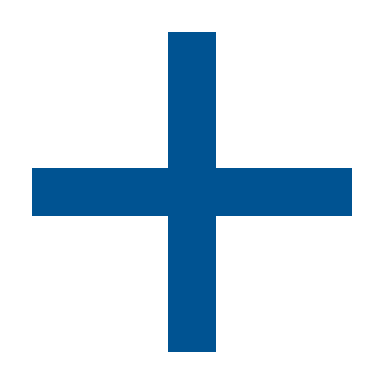 A Note on Data LiteracyThe revisions within the 2023 New Jersey Student Learning Standards—Mathematics reflect the changing ways in which data has increasingly become the lens with which students discuss and respond to data-based questions and make sense of the world. Data literacy integrates and further develops mathematics, statistics, quantitative, technological, and other discipline-specific literacies to allow students to synthesize data in support of decision making and preparing for the future. The proposed standards develop students’ understanding of how to engage with data, while increasing experience with authentic data sets through scaffolded and supported data exploration. Students leverage early work with data literacy to support later work in Statistics where they will formulate developmentally appropriate statistical questions, collect and consider data, analyze the data they collect, and interpret and communicate those findings to others.A Note on the Inclusion of Climate Change Opportunities  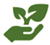 With the adoption of the 2020 New Jersey Student Learning Standards (NJSLS), New Jersey became the first state in the nation to include climate change education across content areas. The goal of inclusion of climate change education implementation is to foster generations of New Jersey students that can analyze, question, interpret, to think independently, and bring critical deduction to fulfill, and to lead in jobs created by burgeoning industries of the future green economy. Revisions to the NJSLS-Mathematics reflect the means in which humans analyze and critically develop data-supported questions through the science and study of counting, measuring, and describing the given subject. Students will use informed and reasoned discussions to analyze patterns, form new conjectures and develop deductive reasoning skills. Mathematics will further ensure a generation of New Jersey students that can think analytically to solve problems, look for solutions and lead in the future green workforce.Accompanying the 2023 NJSLS in Mathematics and ELA will be resources that identify standards that may be leveraged in support of instruction. The symbol for climate change through the standards () notes opportunities to integrate specific examples of climate change education provided by additional age-appropriate resources. These additional materials are designed to support educators in creating interdisciplinary units focused on authentic learning experiences integrating a range of perspectives.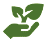 Vision for Mathematics Education in New JerseyA New Jersey education in Mathematics builds quantitatively and analytically literate citizens prepared to meet the demands of college and career, and to engage productively in an information-driven society. All students will have access to a high-quality mathematics education that fosters a population that:leverages data in decision-making and as a lens for discussing, analyzing, and responding to practical questions.persists to make sense of and model problems arising in everyday life, society, and the workplace.thinks critically and strategically to assess quantitative relationships and to solutions to complex problems.employs precise reasoning and constructs viable arguments to deduce conclusions, recognize false statements and assess peers’ reasoning.interprets, evaluates and critiques the mathematics embedded in social, scientific and commercial systems, as well as the claims made in the private and public sectors.communicates precisely when conveying, representing, and justifying both qualitative and quantitative perspectives.Standards for Mathematical PracticeThe Standards for Mathematical Practice describe varieties of expertise that mathematics educators at all levels should seek to develop in their students. These practices rest on important “processes and proficiencies” with longstanding importance in mathematics education. The first of these are the National Council of Teachers of Mathematics (NCTM) process standards of problem solving, reasoning and proof, communication, representation, and connections. The second are the strands of mathematical proficiency specified in the National Research Council’s report Adding It Up: adaptive reasoning, strategic competence, conceptual understanding (comprehension of mathematical concepts, operations and relations), procedural fluency (skill in carrying out procedures flexibly, accurately, efficiently and appropriately), and productive disposition (habitual inclination to see mathematics as sensible, useful, and worthwhile, coupled with a belief in diligence and one’s own efficacy).1. Make sense of problems and persevere in solving themMathematically proficient students start by explaining to themselves the meaning of a problem and looking for entry points to its solution. They analyze givens, constraints, relationships, and goals. They make conjectures about the form and meaning of the solution and plan a solution pathway rather than simply jumping into a solution attempt. They consider analogous problems and try special cases and simpler forms of the original problem in order to gain insight into its solution. They monitor and evaluate their progress and change course if necessary. Older students might, depending on the context of the problem, transform algebraic expressions or change the viewing window on their graphing calculator to get the information they need. Mathematically proficient students can explain correspondences between equations, verbal descriptions, tables, and graphs or draw diagrams of important features and relationships, graph data, and search for regularity or trends. Younger students might rely on using concrete objects or pictures to help conceptualize and solve a problem. Mathematically proficient students check their answers to problems using a different method, and they continually ask themselves, “Does this make sense?” They can understand the approaches of others to solving complex problems and identify correspondences between different approaches.2. Reason abstractly and quantitativelyMathematically proficient students make sense of quantities and their relationships in problem situations. They bring two complementary abilities to bear on problems involving quantitative relationships: the ability to decontextualize—to abstract a given situation and represent it symbolically and manipulate the representing symbols as if they have a life of their own, without necessarily attending to their referents—and the ability to contextualize, to pause as needed during the manipulation process to probe into the referents for the symbols involved. Quantitative reasoning entails habits of creating a coherent representation of the problem at hand; considering the units involved; attending to the meaning of quantities, not just how to compute them; and knowing and flexibly using different properties of operations and objects.3. Construct viable arguments and critique the reasoning of othersMathematically proficient students understand and use stated assumptions, definitions, and previously established results in constructing arguments. They make conjectures and build a logical progression of statements to explore the truth of their conjectures. They are able to analyze situations by breaking them into cases and can recognize and use counterexamples. They justify their conclusions, communicate them to others, and respond to the arguments of others. They reason inductively about data, making plausible arguments that take into account the context from which the data arose. Mathematically proficient students are also able to compare the effectiveness of two plausible arguments, distinguish correct logic or reasoning from that which is flawed, and—if there is a flaw in an argument—explain what it is. Elementary students can construct arguments using concrete referents such as objects, drawings, diagrams, and actions. Such arguments can make sense and be correct, even though they are not generalized or made formal until later grades. Later, students learn to determine domains to which an argument applies. Students at all grades can listen or read the arguments of others, decide whether they make sense, and ask useful questions to clarify or improve the arguments.4. Model with mathematicsMathematically proficient students can apply the mathematics they know to solve problems arising in everyday life, society, and the workplace. In early grades, this might be as simple as writing an addition equation to describe a situation. In middle grades, a student might apply proportional reasoning to plan a school event or analyze a problem in the community. By high school, a student might use geometry to solve a design problem or use a function to describe how one quantity of interest depends on another. Mathematically proficient students who can apply what they know are comfortable making assumptions and approximations to simplify a complicated situation, realizing that these may need revision later. They are able to identify important quantities in a practical situation and map their relationships using such tools as diagrams, two-way tables, graphs, flowcharts and formulas. They can analyze those relationships mathematically to draw conclusions. They routinely interpret their mathematical results in the context of the situation and reflect on whether the results make sense, possibly improving the model if it has not served its purpose.5. Use appropriate tools strategicallyMathematically proficient students consider the available tools when solving a mathematical problem. These tools might include pencil and paper, concrete models, a ruler, a protractor, a calculator, a spreadsheet, a computer algebra system, a statistical package, or dynamic geometry software. Proficient students are sufficiently familiar with tools appropriate for their grade or course to make sound decisions about when each of these tools might be helpful, recognizing both the insight to be gained and their limitations. For example, mathematically proficient high school students analyze graphs of functions and solutions generated using a graphing calculator. They detect possible errors by strategically using estimation and other mathematical knowledge. When making mathematical models, they know that technology can enable them to visualize the results of varying assumptions, explore consequences, and compare predictions with data. Mathematically proficient students at various grade levels are able to identify relevant external mathematical resources, such as digital content located on a website, and use them to pose or solve problems. They are able to use technological tools to explore and deepen their understanding of concepts.6. Attend to precisionMathematically proficient students try to communicate precisely to others. They try to use clear definitions in discussion with others and in their own reasoning. They state the meaning of the symbols they choose, including using the equal sign consistently and appropriately. They are careful about specifying units of measure, and labeling axes to clarify the correspondence with quantities in a problem. They calculate accurately and efficiently, express numerical answers with a degree of precision appropriate for the problem context. In the elementary grades, students give carefully formulated explanations to each other. By the time they reach high school they have learned to examine claims and make explicit use of definitions.7. Look for and make use of structureMathematically proficient students look closely to discern a pattern or structure. Young students, for example, might notice that three and seven more is the same amount as seven and three more, or they may sort a collection of shapes according to how many sides the shapes have. Later, students will see  equals the well-remembered , in preparation for learning about the distributive property. In the expression  older students can see the 14 as  and the 9 as . They recognize the significance of an existing line in a geometric figure and can use the strategy of drawing an auxiliary line for solving problems. They also can step back for an overview and shift perspective. They can see complicated things, such as some algebraic expressions, as single objects or as being composed of several objects. For example, they can see  as 5 minus a positive number times a square and use that to realize that its value cannot be more than 5 for any real numbers  and .8. Look for and express regularity in repeated reasoningMathematically proficient students notice if calculations are repeated, and look both for general methods and for shortcuts. Upper elementary students might notice when dividing 25 by 11 that they are repeating the same calculations over and over again, and conclude they have a repeating decimal. By paying attention to the calculation of slope as they repeatedly check whether points are on the line through (1, 2) with slope 3, middle school students might abstract the equation
. Noticing the regularity in the way terms cancel when expanding ,  and  might lead them to the general formula for the sum of a geometric series. As they work to solve a problem, mathematically proficient students maintain oversight of the process, while attending to the details. They continually evaluate the reasonableness of their intermediate results.Connecting the Standards for Mathematical Practice to Standards for Mathematical ContentThe Standards for Mathematical Practice describe ways in which developing student practitioners of the discipline of mathematics increasingly ought to engage with the subject matter as they grow in mathematical maturity and expertise throughout the elementary, middle and high school years. Designers of curricula, assessments, and professional development should all attend to the need to connect the mathematical practices to mathematical content in mathematics instruction.The Standards for Mathematical Content are a balanced combination of procedure and understanding. Expectations that begin with the word “understand” are often especially good opportunities to connect the practices to the content. Students who lack understanding of a topic may rely on procedures too heavily. Without a flexible base from which to work, they may be less likely to consider analogous problems, represent problems coherently, justify conclusions, apply the mathematics to practical situations, use technology mindfully to work with the mathematics, explain the mathematics accurately to other students, step back for an overview, or deviate from a known procedure to find a shortcut. In short, a lack of understanding effectively prevents a student from engaging in the mathematical practices.In this respect, those content standards, which set an expectation of understanding, are potential “points of intersection” between the Standards for Mathematical Content and the Standards for Mathematical Practice. These points of intersection are intended to be weighted toward central and generative concepts in the school mathematics curriculum that most merit the time, resources, innovative energies, and focus necessary to qualitatively improve the curriculum, instruction, assessment, professional development, and student achievement in mathematics.Standards for Mathematical ContentKindergartenIn Kindergarten, instruction focuses broadly on two critical areas: representing and comparing whole numbers, initially with sets of objects; anddescribing shapes and space. More learning time in Kindergarten should be devoted to number than to other topics.Critical AreasStudents use numbers, including written numerals, to represent quantities and to solve quantitative problems, such as counting objects in a set; counting out a given number of objects; comparing sets or numerals; and modeling simple joining and separating situations with sets of objects, or eventually with equations such as and . (Kindergarten students should see addition and subtraction equations, and student writing of equations in kindergarten is encouraged, but it is not required.) Students choose, combine, and apply effective strategies for answering quantitative questions, including quickly recognizing the cardinalities of small sets of objects (i.e. subitizing), counting and producing sets of given sizes, counting the number of objects in combined sets, or counting the number of objects that remain in a set after some are taken away.Students describe their physical world using geometric ideas (e.g., shape, orientation, spatial relations) and vocabulary. They identify, name, and describe basic two-dimensional shapes, such as squares, triangles, circles, rectangles, and hexagons, presented in a variety of ways (e.g., with different sizes and orientations), as well as three-dimensional shapes such as cubes, cones, cylinders, and spheres. They use basic shapes and spatial reasoning to model objects in their environment and to construct more complex shapes.Kindergarten OverviewCounting and Cardinality	K.CCA.	Know number names and the count sequenceCount to 100 by ones and by tens.Count forward beginning from a given number within the known sequence (instead of having to begin at 1).Write numbers from 0 to 20. Represent a number of objects with a written numeral 0–20 (with 0 representing a count of no objects).B.	Count to tell the number of objectsUnderstand the relationship between numbers and quantities; connect counting to cardinality.When counting objects, say the number names in the standard order, pairing each object with one and only one number name and each number name with one and only one object.Understand that the last number name said tells the number of objects counted. The number of objects is the same regardless of their arrangement or the order in which they were counted.Understand that each successive number name refers to a quantity that is one larger.Count to answer “how many?” questions about as many as 20 things arranged in a line, a rectangular array, or a circle, or as many as 10 things in a scattered configuration; given a number from 1–20, count out that many objects.C.	Compare numbersIdentify whether the number of objects in one group is greater than, less than, or equal to the number of objects in another group, e.g., by using matching and counting strategies. (Clarification: Include groups with up to ten objects.)Compare two numbers between 1 and 10 presented as written numerals.Operations and Algebraic Thinking	K.OAA. Understand addition as putting together and adding to, and understand subtraction as taking apart and taking fromRepresent addition and subtraction up to 10 with objects, fingers, mental images, drawings, sounds (e.g., claps), acting out situations, verbal explanations, expressions, or equations.Solve addition and subtraction word problems, and add and subtract within 10, e.g., by using objects or drawings to represent the problem. 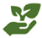 Decompose numbers less than or equal to 10 into pairs in more than one way, e.g., by using objects or drawings, and record each decomposition by a drawing or equation (e.g., 
and).For any number from 1 to 9, find the number that makes 10 when added to the given number, e.g., by using objects or drawings, and record the answer with a drawing or equation.Demonstrate accuracy and efficiency for addition and subtraction within 5.Number and Operation in Base Ten	K.NBTA. Work with numbers 11–19 to gain foundations for place valueCompose and decompose numbers from 11 to 19 into ten ones and some further ones, e.g., by using objects or drawings, and record each composition or decomposition by a drawing or equation (e.g.,); understand that these numbers are composed of ten ones and one, two, three, four, five, six, seven, eight, or nine ones.Measurement	K.MA. Describe and compare measurable attributesDescribe measurable attributes of objects, such as length or weight. Describe several measurable attributes of a single object. Directly compare two objects with a measurable attribute in common, to see which object has “more of”/“less of” the attribute, and describe the difference. For example, directly compare the heights of two children and describe one child as taller/shorter. B. Work with moneyUnderstand that certain objects are coins and dollar bills, and that coins and dollar bills represent money. Identify the values of all U.S. coins and the one-dollar bill.Data Literacy	K.DLA. Classify objects and count the number of objects in each category Classify objects into given categories; count the numbers of objects in each category and sort the categories by count. (Clarification: Limit category counts to be less than or equal to 10) Geometry	K.GA. Identify and describe shapes (squares, circles, triangles, rectangles, hexagons, cubes, cones, cylinders, and spheres)Describe objects in the environment using names of shapes, and describe the relative positions of these objects using terms such as above, below, beside, in front of, behind, and next to.Correctly name shapes regardless of their orientations or overall size.Identify shapes as two-dimensional (lying in a plane, “flat”) or three-dimensional (“solid”).B. Analyze, compare, create, and compose shapesAnalyze and compare two- and three-dimensional shapes, in different sizes and orientations, using informal language to describe their similarities, differences, parts (e.g., number of sides and vertices/“corners”) and other attributes (e.g., having sides of equal length). Model shapes in the world by building shapes from components (e.g., sticks and clay balls) and drawing shapes. Compose simple shapes to form larger shapes. For example, “Can you join these two triangles with full sides touching to make a rectangle?”. Grade 1In Grade 1, instruction focuses broadly on four critical areas: developing understanding of addition, subtraction, and strategies for addition and subtraction within 20; developing understanding of whole number relationships and place value, including grouping in tens and ones;developing understanding of linear measurement and measuring lengths as iterating length units; and  reasoning about attributes of, and composing and decomposing geometric shapes.Critical AreasStudents develop strategies for adding and subtracting whole numbers based on their prior work with small numbers. They use a variety of models, including discrete objects and length-based models (e.g., cubes connected to form lengths), to model add-to, take-from, put-together, take-apart, and compare situations to develop meaning for the operations of addition and subtraction, and to develop strategies to solve arithmetic problems with these operations. Students understand connections between counting and addition and subtraction (e.g., adding two is the same as counting on two). They use properties of addition to add whole numbers and to create and use increasingly sophisticated strategies based on these properties (e.g., “making tens”) to solve addition and subtraction problems within 20. By comparing a variety of solution strategies, children build their understanding of the relationship between addition and subtraction.Students develop, discuss, and use efficient, accurate, and generalizable methods to add within 100 and subtract multiples of 10. They compare whole numbers (at least to 100) to develop understanding of and solve problems involving their relative sizes. They think of whole numbers between 10 and 100 in terms of tens and ones (especially recognizing the numbers 11 to 19 as composed of a ten and some ones). Through activities that build number sense, they understand the order of the counting numbers and their relative magnitudes.Students develop an understanding of the meaning and processes of measurement, including underlying concepts such as iterating (the mental activity of building up the length of an object with equal-sized units) and the transitivity principle for indirect measurement.Students compose and decompose plane or solid figures (e.g., put two triangles together to make a quadrilateral) and build understanding of part-whole relationships as well as the properties of the original and composite shapes. As they combine shapes, they recognize them from different perspectives and orientations, describe their geometric attributes, and determine how they are alike and different, to develop the background for measurement and for initial understandings of properties such as congruence and symmetry.Grade 1 OverviewOperations and Algebraic Thinking	1.OAA. Represent and solve problems involving addition and subtractionUse addition and subtraction within 20 to solve word problems involving situations of adding to, taking from, putting together, taking apart, and comparing, with unknowns in all positions, e.g., by using objects, drawings, and equations with a symbol for the unknown number to represent the problem. Solve word problems that call for addition of three whole numbers whose sum is less than or equal to 20, e.g., by using objects, drawings, and equations with a symbol for the unknown number to represent the problem. B. Understand and apply properties of operations and the relationship between addition and subtractionApply properties of operations as strategies to add and subtract. Examples: If  is known, then  is also known. (Commutative property of addition.) To add  the second two numbers can be added to make a ten, so . (Associative property of addition.) (Clarification: Students need not use formal terms for these properties.)Understand subtraction as an unknown-addend problem. For example, subtract  by finding the number that makes 10 when added to 8.C. Add and subtract within 20Relate counting to addition and subtraction (e.g., by counting on 2 to add 2).Add and subtract within 20, demonstrating accuracy and efficiency for addition and subtraction within 10. Use strategies such as counting on; making ten (e.g., ); decomposing a number leading to a ten (e.g., ); using the relationship between addition and subtraction (e.g., knowing that , one knows ; and creating equivalent but easier or known sums (e.g., adding  by creating the known equivalent ).D. Work with addition and subtraction equationsUnderstand the meaning of the equal sign, and determine if equations involving addition and subtraction are true or false. For example, which of the following equations are true and which are false? .Determine the unknown whole number in an addition or subtraction equation relating to three whole numbers. For example, determine the unknown number that makes the equation true in each of the equations, , . Number and Operation in Base Ten	1.NBTA. Extend the counting sequenceCount to 120, starting at any number less than 120. In this range, read and write numerals and represent a number of objects with a written numeral.B. Understand place value Understand that the two digits of a two-digit number represent amounts of tens and ones. Understand the following as special cases:10 can be thought of as a bundle of ten ones — called a “ten.”The numbers from 11 to 19 are composed of a ten and one, two, three, four, five, six, seven, eight, or nine ones.The numbers 10, 20, 30, 40, 50, 60, 70, 80, 90 refer to one, two, three, four, five, six, seven, eight, or nine tens (and 0 ones).Compare two two-digit numbers based on meanings of the tens and ones digits, recording the results of comparisons with the symbols >, =, and <.C. Use place value understanding and properties of operations to add and subtractAdd within 100, including adding a two-digit number and a one-digit number, and adding a two-digit number and a multiple of 10, using concrete models (e.g., base ten blocks) or drawings and strategies based on place value, properties of operations, and/or the relationship between addition and subtraction; relate the strategy to a written method and explain the reasoning used. Understand that in adding two-digit numbers, one adds tens and tens, ones and ones; and sometimes it is necessary to compose a ten.Given a two-digit number, mentally find 10 more or 10 less than the number, without having to count; explain the reasoning used.Subtract multiples of 10 in the range 10–90 from multiples of 10 in the range 10–90 (positive or zero differences), using concrete models or drawings and strategies based on place value, properties of operations, and/or the relationship between addition and subtraction; relate the strategy to a written method and explain the reasoning used.Measurement	   1.MA. Measure lengths indirectly and by iterating length unitsOrder three objects by length; compare the lengths of two objects indirectly by using a third object.Express the length of an object as a whole number of length units, by laying multiple copies of a shorter object (the length unit) end to end; understand that the length measurement of an object is the number of same-size length units that span it with no gaps or overlaps. Limit to contexts where the object being measured is spanned by a whole number of length units with no gaps or overlaps.B. Tell and write timeTell and write time in hours and half-hours using analog and digital clocks.C. Work with moneyKnow the comparative values of coins and all dollar bills (e.g., a dime is of greater value than a nickel). Use appropriate notation (e.g., 69¢, $10). Use dollars in the solutions of problems up to $20. Find equivalent monetary values (e.g., a nickel is equivalent in value to five pennies). Show monetary values in multiple ways. For example, show 25¢ as two dimes and one nickel, and as five nickels. Show $20 as two tens and as 20 ones.Data Literacy	1.DLA. Represent and interpret dataOrganize, represent, and interpret data with up to three categories; ask and answer questions about the total number of data points, how many in each category, and how many more or less are in one category than in another. Geometry	1.GA. Reason with shapes and their attributesDistinguish between defining attributes (e.g., triangles are closed and three-sided) versus non-defining attributes (e.g., color, orientation, overall size); build and draw shapes to possess defining attributes. Compose two-dimensional shapes (rectangles, squares, trapezoids, triangles, half-circles, and quarter-circles) or three-dimensional shapes (cubes, right rectangular prisms, right circular cones, and right circular cylinders) to create a composite shape, and compose new shapes from the composite shape. (Clarification: Students do not need to learn formal names such as “right rectangular prism.”) Partition circles and rectangles into two and four equal shares, describe the shares using the words halves, fourths, and quarters, and use the phrases half of, fourth of, and quarter of. Describe the whole as two of, or four of the shares. Understand for these examples that decomposing into more equal shares creates smaller shares.Grade 2In Grade 2, instruction focuses broadly on four critical areas: extending understanding of base-ten notation; developing accuracy and efficiency with addition and subtraction; using standard units of measure; and describing and analyzing shapes.Critical AreasStudents extend their understanding of the base-ten system. This includes ideas of counting in fives, tens, and multiples of hundreds, tens, and ones, as well as number relationships involving these units, including comparing. Students understand multi-digit numbers (up to 1000) written in base-ten notation, recognizing that the digits in each place represent amounts of thousands, hundreds, tens, or ones (e.g., 853 is 8 hundreds + 5 tens + 3 ones).Students use their understanding of addition to develop accuracy and efficiency with addition and subtraction within 100. They solve problems within 1000 by applying their understanding of models for addition and subtraction, and they develop, discuss, and use efficient, accurate, and generalizable methods to compute sums and differences of whole numbers in base-ten notation, using their understanding of place value and the properties of operations. They select and accurately apply methods that are appropriate for the context and the numbers involved to mentally calculate sums and differences for numbers with only tens or only hundreds.Students recognize the need for standard units of measure (centimeter and inch) and they use rulers and other measurement tools with the understanding that linear measure involves an iteration of units. They recognize that the smaller the unit, the more iterations they need to cover a given length.Students describe and analyze shapes by examining their sides and angles. Students investigate, describe, and reason about decomposing and combining shapes to make other shapes. Through building, drawing, and analyzing two- and three-dimensional shapes, students develop a foundation for understanding area, volume, congruence, similarity, and symmetry in later grades.Grade 2 OverviewOperations and Algebraic Thinking	2.OAA. Represent and solve problems involving addition and subtractionUse addition and subtraction within 100 to solve one- and two-step word problems involving situations of adding to, taking from, putting together, taking apart, and comparing, with unknowns in all positions, e.g., by using drawings and equations with a symbol for the unknown number to represent the problem.  B. Add and subtract within 20 With accuracy and efficiency, add and subtract within 20 using mental strategies. By end of Grade 2, know from memory all sums of two one-digit numbers.C. Work with equal groups of objects to gain foundations for multiplicationDetermine whether a group of objects (up to 20) has an odd or even number of members, e.g., by pairing objects or counting them by 2s; write an equation to express an even number as a sum of two equal addends.Use addition to find the total number of objects arranged in rectangular arrays with up to 5 rows and up to 5 columns; write an equation to express the total as a sum of equal addends.Number and Operation in Base Ten	2.NBTA. Understand place valueUnderstand that the three digits of a three-digit number represent amounts of hundreds, tens, and ones; e.g., 706 equals 7 hundreds, 0 tens, and 6 ones. Understand the following as special cases:100 can be thought of as a bundle of ten tens — called a “hundred.”The numbers 100, 200, 300, 400, 500, 600, 700, 800, 900 refer to one, two, three, four, five, six, seven, eight, or nine hundreds (and 0 tens and 0 ones).Count within 1000; skip-count by 5s, 10s, and 100s.Read and write numbers to 1000 using base-ten numerals, number names, and expanded form.Compare two three-digit numbers based on meanings of the hundreds, tens, and ones digits, using >, =, and < symbols to record the results of comparisons.B. Use place value understanding and properties of operations to add and subtractWith accuracy and efficiency, add and subtract within 100 using strategies based on place value, properties of operations, and/or the relationship between addition and subtraction.Add up to four two-digit numbers using strategies based on place value and properties of operations.Add and subtract within 1000, using concrete models or drawings and strategies based on place value, properties of operations, and/or the relationship between addition and subtraction; relate the strategy to a written method. Understand that in adding or subtracting three-digit numbers, one adds or subtracts hundreds and hundreds, tens and tens, ones and ones; and sometimes it is necessary to compose or decompose tens or hundreds.Mentally add 10 or 100 to a given number 100–900, and mentally subtract 10 or 100 from a given number 100–900.Explain why addition and subtraction strategies work, using place value and the properties of operations. (Clarification: Explanations should be supported by drawings or objects.)Measurement	   2.MA. Measure and estimate lengths in standard unitsMeasure the length of an object by selecting and using appropriate tools such as rulers, yardsticks, meter sticks, and measuring tapes.Measure the length of an object twice, using length units of different lengths for the two measurements; describe how the two measurements relate to the size of the unit chosen.Estimate lengths using units of inches, feet, centimeters, and meters.Measure to determine how much longer one object is than another, expressing the length difference in terms of a standard length unit.B. Relate addition and subtraction to lengthUse addition and subtraction within 100 to solve word problems involving lengths that are given in the same units, e.g., by using drawings (such as drawings of rulers) and equations with a symbol for the unknown number to represent the problem. Represent whole numbers as lengths from 0 on a number line diagram with equally spaced points corresponding to the numbers 0, 1, 2, ..., and represent whole-number sums and differences within 100 on a number line diagram.C. Work with time and moneyTell and write time from analog and digital clocks to the nearest five minutes, using a.m. and p.m.Solve word problems involving dollar bills, quarters, dimes, nickels, and pennies, using $ and ¢ symbols appropriately. Example: If you have 2 dimes and 3 pennies, how many cents do you have?Data Literacy	2.DLA. Understand concepts of dataUnderstand that people collect data to answer questions. Understand that data can vary.Identify what could count as data (e.g., visuals, sounds, numbers).B. Represent and interpret dataGenerate measurement data by measuring lengths of several objects to the nearest whole unit, or by making repeated measurements of the same object. Show the measurements by making a line plot, where the horizontal scale is marked off in whole-number units.Draw a picture graph and a bar graph (with single-unit scale) to represent a data set with up to four categories. Solve simple put together, take-apart, and compare problems using information presented in a bar graph. Geometry	2.GA. Reason with shapes and their attributesRecognize and draw shapes having specified attributes, such as a given number of angles or a given number of equal faces. Identify triangles, quadrilaterals, pentagons, hexagons, and cubes. (Clarification: sizes are compared directly or visually, not compared by measuring)Partition a rectangle into rows and columns of same-size squares and count to find the total number of them.Partition circles and rectangles into two, three, or four equal shares, describe the shares using the words halves, thirds, half of, a third of, etc., and describe the whole as two halves, three thirds, four fourths. Recognize that equal shares of identical wholes need not have the same shape. For example, students partition a rectangle (i.e. the whole) into three equal shares, identify each of the shares as a ‘third’ and describe the rectangle as three ‘thirds’.Grade 3In Grade 3, instruction focuses broadly on four critical areas: developing understanding of multiplication and division and strategies for multiplication and division within 100;developing understanding of fractions, especially unit fractions (fractions with numerator 1); developing understanding of the structure of rectangular arrays and of area; and describing and analyzing two-dimensional shapes.Critical AreasStudents develop an understanding of the meanings of multiplication and division of whole numbers through activities and problems involving equal-sized groups, arrays, and area models; multiplication is finding an unknown product, and division is finding an unknown factor in these situations. For equal-sized group situations, division can require finding the unknown number of groups or the unknown group size. Students use properties of operations to calculate products of whole numbers, using increasingly sophisticated strategies based on these properties to solve multiplication and division problems involving single-digit factors. By comparing a variety of solution strategies, students learn the relationship between multiplication and division.Students develop an understanding of fractions, beginning with unit fractions. Students view fractions in general as being built out of unit fractions, and they use fractions along with visual fraction models to represent parts of a whole. Students understand that the size of a fractional part is relative to the size of the whole. For example, ½ of the paint in a small bucket could be less paint than ⅓ of the paint in a larger bucket, but ⅓ of a ribbon is longer than ⅕ of the same ribbon because when the ribbon is divided into 3 equal parts, the parts are longer than when the ribbon is divided into 5 equal parts. Students are able to use fractions to represent numbers equal to, less than, and greater than one. They solve problems that involve comparing fractions by using visual fraction models and strategies based on noticing equal numerators or denominators.Students recognize area as an attribute of two-dimensional regions. They measure the area of a shape by finding the total number of same size units of area required to cover the shape without gaps or overlaps, a square with sides of unit length being the standard unit for measuring area. Students understand that rectangular arrays can be decomposed into identical rows or into identical columns. By decomposing rectangles into rectangular arrays of squares, students connect area to multiplication, and justify using multiplication to determine the area of a rectangle.Students describe, analyze, and compare properties of two-dimensional shapes. They compare and classify shapes by their sides and angles, and connect these with definitions of shapes. Students also relate their fraction work to geometry by expressing the area of part of a shape as a unit fraction of the whole.Grade 3 OverviewOperations and Algebraic Thinking	3.OAA. Represent and solve problems involving multiplication and divisionInterpret products of whole numbers, e.g., interpret as the total number of objects in 5 groups of 7 objects each. For example, describe and/or represent a context in which a total number of objects can be expressed as .Interpret whole-number quotients of whole numbers, e.g., interpret as the number of objects in each share when 56 objects are partitioned equally into 8 shares, or as a number of shares when 56 objects are partitioned into equal shares of 8 objects each. For example, describe and/or represent a context in which a number of shares or a number of groups can be expressed as .Use multiplication and division within 100 to solve word problems in situations involving equal groups, arrays, and measurement quantities, e.g., by using drawings and equations with a symbol for the unknown number to represent the problem. Determine the unknown whole number in a multiplication or division equation relating three whole numbers. For example, determine the unknown number that makes the equation true in each of the equations , , .B. Understand properties of multiplication and the relationship between multiplication and divisionApply properties of operations as strategies to multiply and divide. Examples: If   is known, then  is also known. (Commutative property of multiplication.) can be found by, then , or by , then . (Associative property of multiplication.) Knowing that 8 × 5= 40 and 8 × 2= 16, one can find 8 × 7 as  . (Distributive property.) {Clarification: Students need not use formal terms for these properties).Understand division as an unknown-factor problem. For example, find  by finding the number that makes 32 when multiplied by 8.C. Multiply and divide within 100 With accuracy and efficiency, multiply and divide within 100, using strategies such as the relationship between multiplication and division (e.g., knowing that , one knows) or properties of operations. By the end of Grade 3, know from memory all products of two one-digit numbers.D. Solve problems involving the four operations, and identify and explain patterns in arithmeticSolve two-step word problems, including problems involving money, using the four operations. Represent these problems using equations with a letter standing for the unknown quantity. Assess the reasonableness of answers using mental computation and estimation strategies including rounding. (Clarification: This standard is limited to problems posed with whole numbers and having whole number answers; students should know how to perform operations in the conventional order when there are no parentheses to specify a particular order) (Order of Operations) Identify arithmetic patterns (including patterns in the addition table or multiplication table) and explain them using properties of operations. For example, observe that 4 times a number is always even, and explain why 4 times a number can be decomposed into two equal addends.Number and Operations in Base Ten	3.NBTA. Use place value understanding and properties of operations to perform multi-digit arithmetic Clarification: A range of algorithms may be usedUse place value understanding to round whole numbers to the nearest 10 or 100.With accuracy and efficiency, add and subtract within 1000 using strategies and algorithms based on place value, properties of operations, and/or the relationship between addition and subtraction.Multiply one-digit whole numbers by multiples of 10 in the range 10–90 (e.g., ,) using strategies based on place value and properties of operations.Number and Operations - Fractions	3.NFA. Develop understanding of fractions as numbersUnderstand a fraction  as the quantity formed by 1 part when a whole is partitioned into b equal parts; understand a fraction  as the quantity formed by a parts of size. For example: If a rectangle (i.e. the whole) is partitioned into 3 equal parts, each part is  . Two of those parts would be . Understand a fraction as a number on the number line; represent fractions on a number line diagram.Represent a fraction  on a number line diagram by defining the interval from 0 to 1 as the whole and partitioning it into b equal parts. Recognize that each part has size and that the endpoint of the part based at 0 locates the number  on the number line. For example, partition the number line from 0 to 1 into 3 equal parts, represent  on the number line and show that each part has a size  .Represent a fraction  on a number line diagram by marking off a lengths  from 0. Recognize that the resulting interval has size  and that its endpoint locates the number    on the number line.Explain equivalence of fractions in special cases, and compare fractions by reasoning about their size.Understand two fractions as equivalent (equal) if they are the same size. Understand two fractions as equivalent if they are located at the same point on a number line.Recognize and generate simple equivalent fractions by reasoning about their size, (e.g., , ). Explain why the fractions are equivalent with the support of a visual fraction model.Express whole numbers as fractions, and recognize fractions that are equivalent to whole numbers. Examples: Express 3 in the form ; recognize that  ; locate and 1 at the same point  on a number line diagram.Compare two fractions with the same numerator or the same denominator by reasoning about their size. Recognize that comparisons are valid only when the two fractions refer to the same whole. Record the results of comparisons with the symbols >, =, or <, and justify the conclusions with the support of a visual fraction model.Measurement	    3.MA. Solve problems involving measurement and estimation of intervals of time, liquid volumes, and masses of objectsTell and write time to the nearest minute and measure time intervals in minutes. Solve word problems involving addition and subtraction of time intervals in minutes, e.g., by representing the problem on a number line diagram.Measure and estimate liquid volumes and masses of objects using standard units of grams (g), kilograms (kg), and liters (l). Add, subtract, multiply, or divide to solve one-step word problems involving masses or volumes that are given in the same units, e.g., by using drawings (such as a beaker with a measurement scale) to represent the problem. (Clarification: “Measure and estimate liquid volumes and masses” excludes compound units such as cm3 and finding the geometric volume of a container. “Multiplying to solve one-step word problems” excludes multiplicative comparison problems (problems involving “times as much”; See Glossary, Tables 2a-2d)) B. Geometric measurement: understand concepts of area and relate area to multiplication and to additionRecognize area as an attribute of plane figures and understand concepts of area measurement.A square with side length 1 unit, called “a unit square,” is said to have “one square unit” of area, and can be used to measure area.A plane figure which can be covered without gaps or overlaps by  unit squares is said to have an area of  square units.Measure areas by counting unit squares (square cm, square m, square in, square ft, and non-standard units).Relate area to the operations of multiplication and addition.Find the area of a rectangle with whole-number side lengths by tiling it and show that the area is the same as would be found by multiplying the side lengths.Multiply side lengths to find areas of rectangles with whole number side lengths in the context of solving real world and mathematical problems, and represent whole-number products as rectangular areas in mathematical reasoning.Use tiling to show in a concrete case that the area of a rectangle with whole-number side lengths and is the sum of and. Use area models to represent the distributive property in mathematical reasoning.Recognize area as additive. Find areas of rectilinear figures by decomposing them into non-overlapping rectangles and adding the areas of the non-overlapping parts, applying this technique to solve real world problems.C. Geometric measurement: recognize perimeter as an attribute of plane figures and distinguish between linear and area measuresSolve real world and mathematical problems involving perimeters of polygons, including finding the perimeter given the side lengths, finding an unknown side length, and exhibiting rectangles with the same perimeter and different areas or with the same area and different perimeters. Data Literacy	3.DLA. Understand data-based questions and data collection. Develop data-based questions and decide what data will answer the question. (e.g. “What size shoe does a 3rd grader wear?”, “How many books does a 3rd grader read?”) Collect student-centered data (e.g. collect data on students’ favorite ice cream flavor) or use existing data to answer data-based questions. B. Represent and interpret dataDraw a scaled picture graph and a scaled bar graph to represent a data set with several categories. Solve one- and two-step “how many more” and “how many less” problems using information presented in scaled bar graphs. For example, draw a bar graph in which each square in the bar graph might represent 5 pets. Generate measurement data by measuring lengths using rulers marked with halves and fourths of an inch. Show the data by making a line plot, where the horizontal scale is marked off in appropriate units—whole numbers, halves, or quarters. Geometry	3.GA. Reason with shapes and their attributesUnderstand that shapes in different categories (e.g., rhombuses, rectangles, and others) may share attributes (e.g., having four sides), and that the shared attributes can define a larger category (e.g., quadrilaterals). Recognize rhombuses, rectangles, and squares as examples of quadrilaterals, and draw examples of quadrilaterals that do not belong to any of these subcategories.Partition shapes into parts with equal areas. Express the area of each part as a unit fraction of the whole. For example, partition a shape into 4 parts with equal area, and describe the area of each part as  of the area of the shape.Grade 4In Grade 4, instruction focuses broadly on three critical areas: developing understanding and accuracy and efficiency, with multi-digit multiplication, and developing understanding of dividing to find quotients involving multi-digit dividends; developing an understanding of fraction equivalence, addition and subtraction of fractions with like denominators, and multiplication of fractions by whole numbers; understanding that geometric figures can be analyzed and classified based on their properties, such as having parallel sides, perpendicular sides, particular angle measures, and symmetry.Critical AreasStudents generalize their understanding of place value to 1,000,000, understanding the relative sizes of numbers in each place. They apply their understanding of models for multiplication (equal-sized groups, arrays, area models), place value, and properties of operations, in particular the distributive property, as they develop, discuss, and use efficient, accurate, and generalizable methods to compute products of multi-digit whole numbers. Depending on the numbers and the context, they select and accurately apply appropriate methods to estimate or mentally calculate products. They develop fluency with efficient procedures for multiplying whole numbers; understand and explain why the procedures work based on place value and properties of operations; and use them to solve problems. Students apply their understanding of models for division, place value, properties of operations, and the relationship of division to multiplication as they develop, discuss, and use efficient, accurate, and generalizable procedures to find quotients involving multi-digit dividends. They select and accurately apply appropriate methods to estimate and mentally calculate quotients, and interpret remainders based upon the context.Students develop understanding of fraction equivalence and operations with fractions. They recognize that two different fractions can be equal (e.g., ), and they develop methods for generating and recognizing equivalent fractions. Students extend previous understandings about how fractions are built from unit fractions, composing fractions from unit fractions, decomposing fractions into unit fractions, and using the meaning of fractions and the meaning of multiplication to multiply a fraction by a whole number.Students describe, analyze, compare, and classify two-dimensional shapes. Through building, drawing, and analyzing two-dimensional shapes, students deepen their understanding of properties of two-dimensional objects and the use of them to solve problems involving symmetry.Grade 4 OverviewOperations and Algebraic Thinking	4.OAA. Use the four operations with whole numbers to solve problemsInterpret a multiplication equation as a comparison, e.g., interpret  as a statement that 35 is 5 times as many as 7 and 7 times as many as 5. Represent verbal statements of multiplicative comparisons as multiplication equations.Multiply or divide to solve word problems involving multiplicative comparison, e.g., by using drawings and equations with a symbol for the unknown number to represent the problem, distinguishing multiplicative comparison from additive comparison.Solve multi-step word problems posed with whole numbers and having whole-number answers using the four operations, including problems in which remainders must be interpreted. Represent these problems using equations with a letter standing for the unknown quantity. Assess the reasonableness of answers using mental computation and estimation strategies including rounding. B. Gain familiarity with factors and multiplesFind all factor pairs for a whole number in the range 1–100. Recognize that a whole number is a multiple of each of its factors. Determine whether a given whole number in the range 
1–100 is a multiple of a given one-digit number. Determine whether a given whole number in the range 1–100 is prime or composite.C. Generate and analyze patternsGenerate a number or shape pattern that follows a given rule. Identify apparent features of the pattern that were not explicit in the rule itself. For example, given the rule “Add 3” and the starting number 1, generate terms in the resulting sequence and observe that the terms appear to alternate between odd and even numbers. Explain informally why the numbers will continue to alternate in this way.Number and Operations in Base Ten	 4.NBTA. Generalize place value understanding for multi-digit whole numbersRecognize that in a multi-digit whole number, a digit in one place represents ten times what it represents in the place to its right. For example, recognize that  by applying concepts of place value and division.Read and write multi-digit whole numbers using base-ten numerals, number names, and expanded form. Compare two multi-digit numbers based on meanings of the digits in each place, using >, =, and < symbols to record the results of comparisons. Use place value understanding to round multi-digit whole numbers to any place.B. Use place value understanding and properties of operations to perform multi-digit arithmetic With accuracy and efficiency, add and subtract multi-digit whole numbers using the standard algorithm.Multiply a whole number of up to four digits by a one-digit whole number, and multiply two two-digit numbers, using strategies based on place value and the properties of operations. Illustrate and explain the calculation by using equations, rectangular arrays, and/or area models.Find whole-number quotients and remainders with up to four-digit dividends and one-digit divisors, using strategies based on place value, the properties of operations, and/or the relationship between multiplication and division. Illustrate and explain the calculation by using equations, rectangular arrays, and/or area model.Number and Operations - Fractions	4.NFA. Extend understanding of fractions equivalence and ordering 1. Explain why a fraction is equivalent to a fraction  by using visual fraction models, with attention to how the number and size of the parts differ even though the two fractions themselves are the same size. Use this principle to recognize and generate equivalent fractions.2. Compare two fractions with different numerators and different denominators, e.g., by creating common denominators or numerators, or by comparing to a benchmark fraction such as . Recognize that comparisons are valid only when the two fractions refer to the same whole. Record the results of comparisons with symbols >, =, or <, and justify the conclusions, e.g., by using a visual fraction model.B. Build fractions from unit fractions by applying and extending previous understandings of operations on whole numbersUnderstand a fraction  with  as a sum of fractions .Understand addition and subtraction of fractions as joining and separating parts referring to the same whole.Decompose a fraction into a sum of fractions with the same denominator in more than one way, recording each decomposition by an equation. Justify decompositions, e.g., by using a visual fraction model. Examples: ;  ; .Add and subtract mixed numbers with like denominators, e.g., by replacing each mixed number with an equivalent fraction, and/or by using properties of operations and the relationship between addition and subtraction.Solve word problems involving addition and subtraction of fractions referring to the same whole and having like denominators, e.g., by using visual fraction models and equations to represent the problem.Apply and extend previous understandings of multiplication to multiply a fraction by a whole number.Understand a fraction   as a multiple of . For example, use a visual fraction model to represent  as the product  , recording the conclusion by the equation .Understand a multiple of as a multiple of , and use this understanding to multiply a fraction by a whole number. For example, use a visual fraction model to express as , recognizing this product as . In general,   .Solve word problems involving multiplication of a fraction by a whole number, e.g., by using visual fraction models and equations to represent the problem. For example, if each person at a party will eat  of a pound of roast beef, and there will be 5 people at the party, how many pounds of roast beef will be needed? Between what two whole numbers does your answer lie?C. Understand decimal notation for fractions and compare decimal fractionsExpress a fraction with denominator 10 as an equivalent fraction with denominator 100, and use this technique to add two fractions with respective denominators 10 and 100. 
For example, express as  and add . (Clarification: Students who can generate equivalent fractions can develop strategies for adding fractions with unlike denominators in general. But addition and subtraction with unlike denominators in general is not a requirement at this grade.)Use decimal notation for fractions with denominators 10 or 100. For example, rewrite 0.62 as ; describe a length as 0.62 meters; locate 0.62 on a number line diagram.Compare two decimals to hundredths by reasoning about their size. Recognize that comparisons are valid only when the two decimals refer to the same whole. Record the results of comparisons with the symbols >, =, or <, and justify the conclusions, e.g., by using a visual model.Measurement	4.MA. Solve problems involving measurement and conversion of measurements from a larger unit to a smaller unitKnow relative sizes of measurement units within one system of units including km, m, cm. mm; kg, g; lb, oz.; l, ml; hr, min, sec. Within a single system of measurement, express measurements in a larger unit in terms of a smaller unit. Record measurement equivalents in a two-column table. For example, know that 1 ft is 12 times as long as 1 in. Express the length of a 4 ft snake as 48 in. Generate a conversion table for feet and inches listing the number pairs (1, 12), (2, 24), (3, 36), ...Use the four operations to solve word problems involving distances, intervals of time, liquid volumes, masses of objects, and money, including problems involving simple fractions or decimals, and problems that require expressing measurements given in a larger unit in terms of a smaller unit. Represent measurement quantities using diagrams such as number line diagrams that feature a measurement scale.Apply the area and perimeter formulas for rectangles in real world and mathematical problems. For example, find the width of a rectangular room given the area of the flooring and the length, by viewing the area formula as a multiplication equation with an unknown factor. B. Geometric measurement: understand concepts of angle and measure angles Recognize angles as geometric shapes that are formed wherever two rays share a common endpoint, and understand concepts of angle measurement:An angle is measured with reference to a circle with its center at the common endpoint of the rays, by considering the fraction of the circular arc between the points where the two rays intersect the circle. An angle that turns through th of a circle is called a “one-degree angle,” and can be used to measure angles.An angle that turns through  one-degree angles is said to have an angle measure of  degrees.Measure angles in whole-number degrees using a protractor. Sketch angles of specified measure.Recognize angle measure as additive. When an angle is decomposed into non-overlapping parts, the angle measure of the whole is the sum of the angle measures of the parts. Solve addition and subtraction problems to find unknown angles on a diagram in real world and mathematical problems, e.g., by using an equation with a symbol for the unknown angle measure.Data Literacy	4.DLA. Organize data and understand data visualizationsCreate data-based questions, generate ideas based on the questions, and then refine the questions. Develop strategies to collect various types of data and organize data digitally. Understand that subsets of data can be selected and analyzed for a particular purpose. Analyze visualizations of a single data set, share explanations and draw conclusions that the data supports. B. Represent and interpret measurement dataMake a line plot to display a data set of measurements in fractions of a unit (½, ¼, ⅛). Solve problems involving addition and subtraction of fractions by using information presented in line plots. For example, from a line plot find and interpret the difference in length between the longest and shortest specimens in an insect collection. Geometry	4.GA. Draw and identify lines and angles, and classify shapes by properties of their lines and angles Draw points, lines, line segments, rays, angles (right, acute, obtuse), and perpendicular and parallel lines. Identify these in two-dimensional figures.Classify two-dimensional figures based on the presence or absence of parallel or perpendicular lines, or the presence or absence of angles of a specified size. Recognize right triangles as a category and identify right triangles.Recognize a line of symmetry for a two-dimensional figure as a line across the figure such that the figure can be folded along the line into matching parts. Identify line-symmetric figures and draw lines of symmetry.Grade 5In Grade 5, instruction focuses broadly on three critical areas: developing accuracy and efficiency with addition and subtraction of fractions, and developing understanding of the multiplication of fractions and of division of fractions in limited cases (unit fractions divided by whole numbers and whole numbers divided by unit fractions); extending division to 2-digit divisors, integrating decimal fractions into the place value system and developing understanding of operations with decimals to hundredths, and developing accuracy and efficiency with whole number and decimal operations; and developing understanding of volume.Critical AreasStudents apply their understanding of fractions and fraction models to represent the addition and subtraction of fractions with unlike denominators as equivalent calculations with like denominators. They develop accuracy and efficiency in calculating sums and differences of fractions, and make reasonable estimates of them. Students also use the meaning of fractions, of multiplication and division, and the relationship between multiplication and division to understand and explain why the procedures for multiplying and dividing fractions make sense. (Note: this is limited to the case of dividing unit fractions by whole numbers and whole numbers by unit fractions.)Students develop understanding of why division procedures work based on the meaning of base-ten numerals and properties of operations. They finalize accuracy and efficiency with multi-digit addition, subtraction, and multiplication. They apply their understandings of models for decimals, decimal notation, and properties of operations to add and subtract decimals to hundredths. They develop fluency in these computations, and make reasonable estimates of their results. Students use the relationship between decimals and fractions, as well as the relationship between finite decimals and whole numbers (i.e., a finite decimal multiplied by an appropriate power of 10 is a whole number), to understand and explain why the procedures for multiplying and dividing finite decimals make sense. They compute products and quotients of decimals to hundredths efficiently and accurately.Students recognize volume as an attribute of three-dimensional space. They understand that volume can be measured by finding the total number of same-size units of volume required to fill the space without gaps or overlaps. They understand that a 1-unit by 1-unit by 1-unit cube is the standard unit for measuring volume. They select appropriate units, strategies, and tools for solving problems that involve estimating and measuring volume. They decompose three-dimensional shapes and find volumes of right rectangular prisms by viewing them as decomposed into layers of arrays of cubes. They measure necessary attributes of shapes in order to determine volumes to solve real world and mathematical problems.Grade 5 OverviewOperations and Algebraic Thinking	5.OAA. Write and interpret numerical expressionsUse parentheses, brackets, or braces in numerical expressions, and evaluate expressions with these symbols.Write simple expressions that record calculations with numbers, and interpret numerical expressions without evaluating them. For example, express the calculation “add 8 and 7, then multiply by 2” as  . Recognize that  is three times as large as    without having to calculate the indicated sum or product.B. Analyze patterns and relationshipsGenerate two numerical patterns using two given rules. Identify apparent relationships between corresponding terms. Form ordered pairs consisting of corresponding terms from the two patterns, and graph the ordered pairs on a coordinate plane. For example, given the rule “Add 3” and the starting number 0, and given the rule “Add 6” and the starting number 0, generate terms in the resulting sequences, and observe that the terms in one sequence are twice the corresponding terms in the other sequence. Explain informally why this is so.Number and Operations in Base Ten	5.NBTA. Understand the place value systemRecognize that in a multi-digit number, a digit in one place represents 10 times as much as it represents in the place to its right and of what it represents in the place to its left.Explain patterns in the number of zeros of the product when multiplying a number by powers of 10, and explain patterns in the placement of the decimal point when a decimal is multiplied or divided by a power of 10. Use whole-number exponents to denote powers of 10.Read, write, and compare decimals to thousandths.Read and write decimals to thousandths using base-ten numerals, number names, and expanded form, e.g., .Compare two decimals to thousandths based on meanings of the digits in each place, using >, =, and < symbols to record the results of comparisons.Use place value understanding to round decimals to any place.B. Perform operations with multi-digit whole numbers & with decimals to hundredths With accuracy and efficiency, multiply multi-digit whole numbers using the standard algorithm.Find whole-number quotients of whole numbers with up to four-digit dividends and two-digit divisors, using strategies based on place value, the properties of operations, and/or the relationship between multiplication and division. Illustrate and explain the calculation by using equations, rectangular arrays, and/or area models.Add, subtract, multiply, and divide decimals to hundredths, using concrete models or drawings and strategies based on place value, properties of operations, and/or the relationship between addition and subtraction; relate the strategy to a written method and explain the reasoning used.Number and Operations — Fractions	5.NFA. Use equivalent fractions as a strategy to add and subtract fractions Add and subtract fractions with unlike denominators (including mixed numbers) by replacing given fractions with equivalent fractions in such a way as to produce an equivalent sum or difference of fractions with like denominators. For example, .  (In general, ).Solve word problems involving addition and subtraction of fractions referring to the same whole, including cases of unlike denominators, e.g., by using visual fraction models or equations to represent the problem. Use benchmark fractions and number sense of fractions to estimate mentally and assess the reasonableness of answers. For example, recognize an incorrect result  , by observing that  .B. Apply and extend previous understandings of multiplication and division to multiply and divide fractionsInterpret a fraction as division of the numerator by the denominator (i.e., ). Solve word problems involving division of whole numbers leading to answers in the form of fractions or mixed numbers, e.g., by using visual fraction models or equations to represent the problem. For example, interpret  as the result of dividing 3 by 4, noting that  multiplied by 4 equals 3, and that when 3 wholes are shared equally among 4 people each person has a share of size  . If 9 people want to share a 50-pound sack of rice equally by weight, how many pounds of rice should each person get? Between what two whole numbers does your answer lie? Apply and extend previous understandings of multiplication to multiply a fraction or whole number by a fraction.Interpret the product  as a parts of a partition of q into b equal parts; equivalently, as the result of a sequence of operations . For example, use a visual fraction model to show  , and create a story context for this equation. Do the same with . (In general, ).Find the area of a rectangle with fractional side lengths by tiling it with unit squares of the appropriate unit fraction side lengths, and show that the area is the same as would be found by multiplying the side lengths. Multiply fractional side lengths to find areas of rectangles, and represent fraction products as rectangular areas.Interpret multiplication as scaling (resizing), by:Comparing the size of a product to the size of one factor on the basis of the size of the other factor, without performing the indicated multiplication.Explaining why multiplying a given number by a fraction greater than 1 results in a product greater than the given number (recognizing multiplication by whole numbers greater than 1 as a familiar case); explaining why multiplying a given number by a fraction less than 1 results in a product smaller than the given number; and relating the principle of fraction equivalence  to the effect of multiplying  by 1.Solve real world problems involving multiplication of fractions and mixed numbers, e.g., by using visual fraction models or equations to represent the problem.Apply and extend previous understandings of division to divide unit fractions by whole numbers and whole numbers by unit fractions.Interpret division of a unit fraction by a non-zero whole number, and compute such quotients. For example, create a story context for  , and use a visual fraction model to show the quotient. Use the relationship between multiplication and division to explain that   because .Interpret division of a whole number by a unit fraction, and compute such quotients. For example, create a story context for  , and use a visual fraction model to show the quotient. Use the relationship between multiplication and division to explain that   because .Solve real world problems involving division of unit fractions by non-zero whole numbers and division of whole numbers by unit fractions, e.g., by using visual fraction models and equations to represent the problem. For example, how much chocolate will each person get if 3 people share  lb. of chocolate equally? How many -cup servings are in 2 cups of raisins? Measurement	    5.MA. Convert like measurement units within a given measurement systemConvert among different-sized standard measurement units within a given measurement system (e.g., convert 5 cm to 0.05 m), and use these conversions in solving multi-step, real world problems.B. Geometric measurement: understand concepts of volume and relate volume to multiplication and to additionRecognize volume as an attribute of solid figures and understand concepts of volume measurement.A cube with side length 1 unit, called a “unit cube,” is said to have “one cubic unit” of volume, and can be used to measure volume.A solid figure which can be packed without gaps or overlaps using n unit cubes is said to have a volume of n cubic units.Measure volumes by counting unit cubes, using cubic cm, cubic in, cubic ft, and non-standard units.Relate volume to the operations of multiplication and addition and solve real world and mathematical problems involving volume.Find the volume of a right rectangular prism with whole-number side lengths by packing it with unit cubes, and show that the volume is the same as would be found by multiplying the edge lengths, equivalently by multiplying the height by the area of the base. Represent threefold whole-number products as volumes, e.g., to represent the associative property of multiplication.Apply the formulas and  for rectangular prisms to find volumes of right rectangular prisms with whole number edge lengths in the context of solving real world and mathematical problems.Recognize volume as additive. Find volumes of solid figures composed of two non-overlapping right rectangular prisms by adding the volumes of the non-overlapping parts, applying this technique to solve real world problems.Data Literacy	5.DLA. Understand and analyze data visualizationsUnderstand how different visualizations can highlight different aspects of data. Ask questions and interpret data visualizations to describe and analyze patterns. Develop strategies to collect, organize and represent data of various types and from various sources. Communicate results digitally through a data visual (e.g. chart, storyboard, video presentation). Collect and clean data to be analyzable (e.g., make sure each entry is formatted correctly, deal with missing or incomplete data). Using appropriate visualizations (i.e. double line plot, double bar graph), analyze data across samples. B. Represent and interpret dataMake a line plot to display a data set of measurements in fractions of a unit (½, ¼, ⅛). Use operations on fractions for this grade to solve problems involving information presented in line plots. For example, given different measurements of liquid in identical beakers, find the amount of liquid each beaker would contain if the total amount in all the beakers were redistributed equally.Geometry	5.GA. Graph points on the coordinate plane to solve real-world and mathematical problemsUse a pair of perpendicular number lines, called axes, to define a coordinate system, with the intersection of the lines (the origin) arranged to coincide with the 0 on each line and a given point in the plane located by using an ordered pair of numbers, called its coordinates. Understand that the first number indicates how far to travel from the origin in the direction of one axis, and the second number indicates how far to travel in the direction of the second axis, with the convention that the names of the two axes and the coordinates correspond (e.g., x-axis and x-coordinate, y-axis and y-coordinate).Represent real world and mathematical problems by graphing points in the first quadrant of the coordinate plane, and interpret coordinate values of points in the context of the situation. B. Classify two-dimensional figures into categories based on their propertiesUnderstand that attributes belonging to a category of two-dimensional figures also belong to all subcategories of that category. For example, all rectangles have four right angles and squares are rectangles, so all squares have four right angles.Classify two-dimensional figures in a hierarchy based on properties.Grade 6In Grade 6, instruction focuses broadly on four critical areas: connecting ratio and rate to whole number multiplication and division and using concepts of ratio and rate to solve problems;completing understanding of division of fractions and extending the notion of number to the system of rational numbers, which includes negative numbers;writing, interpreting, and using expressions and equations; anddeveloping understanding of statistical thinking.Critical AreasStudents use reasoning about multiplication and division to solve ratio and rate problems about quantities. By viewing equivalent ratios and rates as deriving from, and extending, pairs of rows (or columns) in the multiplication table, and by analyzing simple drawings that indicate the relative size of quantities, students connect their understanding of multiplication and division with ratios and rates. Thus students expand the scope of problems for which they can use multiplication and division to solve problems, and they connect ratios and fractions. Students solve a wide variety of problems involving ratios and rates.Students use the meaning of fractions, the meanings of multiplication and division, and the relationship between multiplication and division to understand and explain why the procedures for dividing fractions make sense. Students use these operations to solve problems. Students extend their previous understandings of number and the ordering of numbers to the full system of rational numbers, which includes negative rational numbers, and in particular negative integers. They reason about the order and absolute value of rational numbers and about the location of points in all four quadrants of the coordinate plane.Students understand the use of variables in mathematical expressions. They write expressions and equations that correspond to given situations, evaluate expressions, and use expressions and formulas to solve problems. Students understand that expressions in different forms can be equivalent, and they use the properties of operations to rewrite expressions in equivalent forms. Students know that the solutions of an equation are the values of the variables that make the equation true. Students use properties of operations and the idea of maintaining the equality of both sides of an equation to solve simple one-step equations. Students construct and analyze tables, such as tables of quantities that are in equivalent ratios, and they use equations (such as ) to describe relationships between quantities.Building on and reinforcing their understanding of number, students begin to develop their ability to think statistically. Students recognize that a data distribution may not have a definite center and that different ways to measure center yield different values. The median measures center in the sense that it is roughly the middle value. The mean measures center in the sense that it is the value that each data point would take on if the total of the data values were redistributed equally, and also in the sense that it is a balance point. Students recognize that a measure of variability (interquartile range or mean absolute deviation) can also be useful for summarizing data because two very different sets of data can have the same mean and median yet be distinguished by their variability. Students learn to describe and summarize numerical data sets, identifying clusters, peaks, gaps, and symmetry, considering the context in which the data were collected.

Students in Grade 6 also build on their work with area in elementary school by reasoning about relationships among shapes to determine area, surface area, and volume. They find areas of right triangles, other triangles, and special quadrilaterals by decomposing these shapes, rearranging or removing pieces, and relating the shapes to rectangles. Using these methods, students discuss, develop, and justify formulas for areas of triangles and parallelograms. Students find areas of polygons and surface areas of prisms and pyramids by decomposing them into pieces whose area they can determine. They reason about right rectangular prisms with fractional side lengths to extend formulas for the volume of a right rectangular prism to fractional side lengths. They prepare for work on scale drawings and constructions in Grade 7 by drawing polygons in the coordinate plane.Grade 6 OverviewRatios and Proportional Relationships	6.RPA. Understand ratio concepts and use ratio reasoning to solve problemsUnderstand the concept of a ratio and use ratio language to describe a ratio relationship between two quantities. For example, “The ratio of wings to beaks in the bird house at the zoo was 2:1, because for every 2 wings there was 1 beak.” “For every vote candidate A received, candidate C received nearly three votes.”Understand the concept of a unit rate a/b associated with a ratio a:b with b ≠0, and use rate language in the context of a ratio relationship. For example, “This recipe has a ratio of 3 cups of flour to 4 cups of sugar, so there is ¾-cup of flour for each cup of sugar.” “We paid $75 for 15 hamburgers, which is a rate of $5 per hamburger.” (Clarification: Expectations for unit rates in this grade are limited to non-complex fractions.) Use ratio and rate reasoning to solve real-world and mathematical problems, e.g., by reasoning about tables of equivalent ratios, tape diagrams, double number line diagrams, or equations.Make tables of equivalent ratios relating quantities with whole number measurements, find missing values in the tables, and plot the pairs of values on the coordinate plane. Use tables to compare ratios.Solve unit rate problems including those involving unit pricing and constant speed. For example, if it took 7 hours to mow 4 lawns, then at that rate, how many lawns could be mowed in 35 hours? At what rate were lawns being mowed?Find a percent of a quantity as a rate per 100 (e.g., 30% of a quantity means times the quantity); solve problems involving finding the whole, given a part and the percent.Use ratio reasoning to convert measurement units; manipulate and transform units appropriately when multiplying or dividing quantities.The Number System	6.NSA. Apply and extend previous understandings of multiplication and division to divide fractions by fractionsInterpret and compute quotients of fractions, and solve word problems involving division of fractions by fractions, e.g., by using visual fraction models and equations to represent the problem. For example, create a story context for  and use a visual fraction model to show the quotient; use the relationship between multiplication and division to explain that  because  of  is . (In general,  ). How much chocolate will each person get if 3 people share lb. of chocolate equally? How many  cup servings are in  of a cup of yogurt? How wide is a rectangular strip of land with length mi and area  square mi?B. Compute fluently with multi-digit numbers & find common factors & multiplesWith accuracy and efficiency, divide multi-digit numbers using the standard algorithm.With accuracy and efficiency, add, subtract, multiply, and divide multi-digit decimals using the standard algorithm for each operation.Find the greatest common factor of two whole numbers less than or equal to 100 and the least common multiple of two whole numbers less than or equal to 12. Use the distributive property to express a sum of two whole numbers 1–100 with a common factor as a multiple of a sum of two whole numbers with no common factor. For example, express  as .C. Apply and extend previous understandings of numbers to the system of rational numbers Understand that positive and negative numbers are used together to describe quantities having opposite directions or values (e.g., temperature above/below zero, elevation above/below sea level, credits/debits, positive/negative electric charge); use positive and negative numbers to represent quantities in real-world contexts, explaining the meaning of 0 in each situation.Understand a rational number as a point on the number line. Extend number line diagrams and coordinate axes familiar from previous grades to represent points on the line and in the plane with negative number coordinates.Recognize opposite signs of numbers as indicating locations on opposite sides of 0 on the number line; recognize that the opposite of the opposite of a number is the number itself, e.g., , and that 0 is its own opposite.Understand signs of numbers in ordered pairs as indicating locations in quadrants of the coordinate plane; recognize that when two ordered pairs differ only by signs, the locations of the points are related by reflections across one or both axes.Find and position integers and other rational numbers on a horizontal or vertical number line diagram; find and position pairs of integers and other rational numbers on a coordinate plane.Understand ordering and absolute value of rational numbers. Interpret statements of inequality as statements about the relative position of two numbers on a number line diagram. For example, interpret  as a statement that 
 is located to the right of  on a number line oriented from left to right.Write, interpret, and explain statements of order for rational numbers in real-world contexts. For example, write  to express the fact that  is warmer than  .  Understand the absolute value of a rational number as its distance from 0 on the number line; interpret absolute value as magnitude for a positive or negative quantity in a real-world situation. For example, for an account balance of dollars, write  to describe the size of the debt in dollars. Distinguish comparisons of absolute value from statements about order. For example, recognize that an account balance less than dollars represents a debt greater than 30 dollars. Solve real-world and mathematical problems by graphing points in all four quadrants of the coordinate plane. Include use of coordinates and absolute value to find distances between points with the same first coordinate or the same second coordinate.Expressions and Equations	6.EEA. Apply and extend previous understandings of arithmetic to algebraic expressionsWrite and evaluate numerical expressions involving whole-number exponents.Write, read, and evaluate expressions in which letters stand for numbers. Write expressions that record operations with numbers and with letters standing for numbers. For example, express the calculation “Subtract  from 5” as .Identify parts of an expression using mathematical terms (sum, term, product, factor, quotient, coefficient); view one or more parts of an expression as a single entity. For example, describe the expression  as a product of two factors; view  as both a single entity and a sum of two terms.Evaluate expressions at specific values of their variables. Include expressions that arise from formulas used in real-world problems. Perform arithmetic operations, including those involving whole number exponents, in the conventional order when there are no parentheses to specify a particular order (Order of Operations). For example, use the formulas  and  to find the volume and surface area of a cube with sides of length .Apply the properties of operations to generate equivalent expressions. For example, apply the distributive property to the expression  to produce the equivalent expression apply the distributive property to the expression to produce the equivalent expression  ; apply properties of operations to  to produce the equivalent expression . Identify when two expressions are equivalent (i.e., when the two expressions name the same number regardless of which value is substituted into them). For example, the expressions  and are equivalent because they name the same number regardless of which number  stands for. B. Reason about and solve one-variable equations and inequalitiesUnderstand solving an equation or inequality as a process of answering a question: which values from a specified set, if any, make the equation or inequality true? Use substitution to determine whether a given number in a specified set makes an equation or inequality true.Use variables to represent numbers and write expressions when solving a real-world or mathematical problem; understand that a variable can represent an unknown number, or, depending on the purpose at hand, any number in a specified set.Solve real-world and mathematical problems by writing and solving equations of the form 
 and for cases in which ,  and  are all nonnegative rational numbers. Write an inequality of the form  or  to represent a constraint or condition in a real-world or mathematical problem. Recognize that inequalities of the form or have infinitely many solutions; represent solutions of such inequalities on number line diagrams.C. Represent and analyze quantitative relationships between dependent and independent variables Use variables to represent two quantities in a real-world problem that change in relationship to one another; write an equation to express one quantity, thought of as the dependent variable, in terms of the other quantity, thought of as the independent variable. Analyze the relationship between the dependent and independent variables using graphs and tables, and relate these to the equation. For example, in a problem involving motion at constant speed, list and graph ordered pairs of distances and times, and write the equation  to represent the relationship between distance and time. Geometry	6.GA. Solve real-world and mathematical problems involving area, surface area, and volumeFind the area of right triangles, other triangles, special quadrilaterals, and polygons by composing into rectangles or decomposing into triangles and other shapes; apply these techniques in the context of solving real-world and mathematical problems. Find the volume of a right rectangular prism with fractional edge lengths by packing it with unit cubes of the appropriate unit fraction edge lengths, and show that the volume is the same as would be found by multiplying the edge lengths of the prism. Apply the formulas and to find volumes of right rectangular prisms with fractional edge lengths in the context of solving real-world and mathematical problems.Draw polygons in the coordinate plane given coordinates for the vertices; use coordinates to find the length of a side joining points with the same first coordinate or the same second coordinate. Apply these techniques in the context of solving real-world and mathematical problems.Represent three-dimensional figures (e.g., pyramid, triangular prism, rectangular prism) using nets made up of rectangles and triangles, and use the nets to find the surface area of these figures. Apply these techniques in the context of solving real-world and mathematical problems.Statistics and Probability	6.SPA. Develop understanding of statistical variabilityRecognize a statistical question as one that anticipates variability in the data related to the question and accounts for it in the answers. For example, “How old am I?” is not a statistical question, but “How old are the students in my school?” is a statistical question because one anticipates variability in students’ ages.Understand that a set of data collected to answer a statistical question has a distribution which can be described by its center, spread, and overall shape.Recognize that a measure of center for a numerical data set summarizes all of its values with a single number, while a measure of variation describes how its values vary with a single number.B. Summarize and describe distributionsDisplay numerical data in plots on a number line, including dot plots, histograms, and box plots. Summarize numerical data sets in relation to their context, such as by:Reporting the number of observations. Describing the nature of the attribute under investigation, including how it was measured and its units of measurement. Giving quantitative measures of center (median and/or mean) and variability (interquartile range and/or mean absolute deviation), as well as describing any overall pattern and any striking deviations from the overall pattern with reference to the context in which the data were gathered. Relating the choice of measures of center and variability to the shape of the data distribution and the context in which the data were gathered.  Grade 7In Grade 7, instruction focuses broadly on four critical areas: developing understanding of and applying proportional relationships;developing understanding of operations with rational numbers and working with expressions and linear equations; solving problems involving scale drawings and informal geometric constructions, and working with two- and three-dimensional shapes to solve problems involving area, surface area, and volume; anddrawing inferences about populations based on samples.Critical AreasStudents extend their understanding of ratios and develop understanding of proportionality to solve single- and multi-step problems. Students use their understanding of ratios and proportionality to solve a wide variety of percent problems, including those involving discounts, interest, taxes, tips, and percent increase or decrease. Students solve problems about scale drawings by relating corresponding lengths between the objects or by using the fact that relationships of lengths within an object are preserved in similar objects. Students graph proportional relationships and understand the unit rate informally as a measure of the steepness of the related line, called the slope. They distinguish proportional relationships from other relationships.Students develop a unified understanding of number, recognizing fractions, decimals (that have a finite or a repeating decimal representation), and percents as different representations of rational numbers. Students extend addition, subtraction, multiplication, and division to all rational numbers, maintaining the properties of operations and the relationships between addition and subtraction, and multiplication and division. By applying these properties, and by viewing negative numbers in terms of everyday contexts (e.g., amounts owed or temperatures below zero), students explain and interpret the rules for adding, subtracting, multiplying, and dividing with negative numbers. They use the arithmetic of rational numbers as they formulate expressions and equations in one variable and use these equations to solve problems.Students continue their work with area from Grade 6, solving problems involving the area and circumference of a circle and surface area of three-dimensional objects. In preparation for work on congruence and similarity in Grade 8 they reason about relationships among two-dimensional figures using scale drawings and informal geometric constructions, and they gain familiarity with the relationships between angles formed by intersecting lines. Students work with three-dimensional figures, relating them to two-dimensional figures by examining cross-sections. They solve real-world and mathematical problems involving area, surface area, and volume of two- and three-dimensional objects composed of triangles, quadrilaterals, polygons, cubes and right prisms.Students build on their previous work with single data distributions to compare two data distributions and address questions about differences between populations. They begin informal work with random sampling to generate data sets and learn about the importance of representative samples for drawing inferences.Grade 7 OverviewRatios and Proportional Relationships	7.RPA. Analyze proportional relationships and use them to solve real-world and mathematical problemsCompute unit rates associated with ratios of fractions, including ratios of lengths, areas and other quantities measured in like or different units. For example, if a person walks   mile in each   hour, compute the unit rate as the complex fraction  miles per hour, equivalently 2 miles per hour.Recognize and represent proportional relationships between quantities.Decide whether two quantities are in a proportional relationship, e.g., by testing for equivalent ratios in a table or graphing on a coordinate plane and observing whether the graph is a straight line through the origin.Identify the constant of proportionality (unit rate) in tables, graphs, equations, diagrams, and verbal descriptions of proportional relationships.Represent proportional relationships by equations. For example, if total cost t is proportional to the number n of items purchased at a constant price p, the relationship between the total cost and the number of items can be expressed as .Explain what a point  on the graph of a proportional relationship means in terms of the situation, with special attention to the points (0, 0) and where is the unit rate.Use proportional relationships to solve multistep ratio and percent problems. Examples: simple interest, tax, markups and markdowns, gratuities and commissions, fees, percent increase and decrease, percent error.The Number System	7.NSA. Apply and extend previous understandings of operations with fractions to add, subtract, multiply, and divide rational numbersApply and extend previous understandings of addition and subtraction to add and subtract rational numbers; represent addition and subtraction on a horizontal or vertical number line diagram.Describe situations in which opposite quantities combine to make 0. For example, in the first round of a game, Maria scored 20 points. In the second round of the same game, she lost 20 points. What is her score at the end of the second round? Understand as the number located a distance from, in the positive or negative direction depending on whether q is positive or negative. Show that a number and its opposite have a sum of 0 (are additive inverses). Interpret sums of rational numbers by describing real-world contexts.Understand subtraction of rational numbers as adding the additive inverse, . Show that the distance between two rational numbers on the number line is the absolute value of their difference, and apply this principle in real-world contexts.Apply properties of operations as strategies to add and subtract rational numbers.Apply and extend previous understandings of multiplication and division and of fractions to multiply and divide rational numbers.Understand that multiplication is extended from fractions to rational numbers by requiring that operations continue to satisfy the properties of operations, particularly the distributive property, leading to products such as  and the rules for multiplying signed numbers. Interpret products of rational numbers by describing real-world contexts. Understand that integers can be divided, provided that the divisor is not zero, and every quotient of integers (with non-zero divisor) is a rational number. If  and  are integers, then  . Interpret quotients of rational numbers by describing real world contexts.Apply properties of operations as strategies to multiply and divide rational numbers.Convert a rational number to a decimal using long division; know that the decimal form of a rational number terminates in 0s or eventually repeats.Solve real-world and mathematical problems involving the four operations with rational numbers. (Clarification: Computations with rational numbers extend the rules for manipulating fractions to complex fractions.) Expressions and Equations	7.EEA. Use properties of operations to generate equivalent expressionsApply properties of operations as strategies to add, subtract, factor, and expand linear expressions with rational coefficients.Understand that rewriting an expression in different forms in a problem context can shed light on the problem and how the quantities in it are related. For example,  means that “increase by 5%” is the same as “multiply by 1.05.”B. Solve real-life and mathematical problems using numerical and algebraic expressions and equations Solve multi-step real-life and mathematical problems posed with positive and negative rational numbers in any form (whole numbers, fractions, and decimals), using tools strategically. Apply properties of operations to calculate with numbers in any form; convert between forms as appropriate; and assess the reasonableness of answers using mental computation and estimation strategies. For example: If a woman making $25 an hour gets a 10% raise, she will make an additional  of her salary an hour, or $2.50, for a new salary of $27.50. If you want to place a towel bar  inches long in the center of a door that is  inches wide, you will need to place the bar about 9 inches from each edge; this estimate can be used as a check on the exact computation. Use variables to represent quantities in a real-world or mathematical problem, and construct simple equations and inequalities to solve problems by reasoning about the quantities.Solve word problems leading to equations of the formand , where, , and  are specific rational numbers. Solve equations of these forms with accuracy and efficiency. Compare an algebraic solution to an arithmetic solution, identifying the sequence of the operations used in each approach. For example, the perimeter of a rectangle is 54 cm. Its length is 6 cm. What is its width?Solve word problems leading to inequalities of the formor , where , , and  are specific rational numbers. Graph the solution set of the inequality and interpret it in the context of the problem. For example: As a salesperson, you are paid $50 per week plus $3 per sale. This week you want your pay to be at least $100. Write an inequality for the number of sales you need to make, and describe the solutions.Geometry	7.GA. Draw, construct, and describe geometrical figures and describe the relationships between them Solve problems involving scale drawings of geometric figures, including computing actual lengths and areas from a scale drawing and reproducing a scale drawing at a different scale. Draw (with technology, with ruler and protractor, as well as freehand) geometric shapes with given conditions. Focus on constructing triangles from three measures of angles or sides, noticing when the conditions determine a unique triangle, more than one triangle, or no triangle.Describe the two-dimensional figures that result from slicing three-dimensional figures, as in plane sections of right rectangular prisms and right rectangular pyramids.B. Solve real-life and mathematical problems involving angle measure, area, surface area, and volume Know the formulas for the area and circumference of a circle and use them to solve problems; give an informal derivation of the relationship between the circumference and area of a circle.Use facts about supplementary, complementary, vertical, and adjacent angles in a multi-step problem to write and solve simple equations for an unknown angle in a figure.Solve real-world and mathematical problems involving area, volume and surface area of two- and three-dimensional objects composed of triangles, quadrilaterals, polygons, cubes, and right prisms. Statistics and Probability	7.SPA. Use random sampling to draw inferences about a populationUnderstand that statistics can be used to gain information about a population by examining a sample of the population; generalizations about a population from a sample are valid only if the sample is representative of that population. Understand that random sampling tends to produce representative samples and support valid inferences. Use data from a random sample to draw inferences about a population with an unknown characteristic of interest. Generate multiple samples (or simulated samples) of the same size to gauge the variation in estimates or predictions. For example, estimate the mean word length in a book by randomly sampling words from the book; predict the winner of a school election based on randomly sampled survey data. Gauge how far off the estimate or prediction might be. B. Draw informal comparative inferences about two populationsInformally assess the degree of visual overlap of two numerical data distributions with similar variabilities, measuring the difference between the centers by expressing it as a multiple of a measure of variability. For example, the mean height of players on the basketball team is 10 cm greater than the mean height of players on the soccer team, about twice the variability (mean absolute deviation) on either team; on a dot plot, the separation between the two distributions of heights is noticeable. Use measures of center and measures of variability for numerical data from random samples to draw informal comparative inferences about two populations. For example, decide whether the words in a chapter of a seventh-grade science book are generally longer than the words in a chapter of a fourth-grade science book. C. Investigate chance processes and develop, use, & evaluate probability models Understand that the probability of a chance event is a number between 0 and 1 that expresses the likelihood of the event occurring. Larger numbers indicate greater likelihood. A probability near 0 indicates an unlikely event, a probability around ½ indicates an event that is neither unlikely nor likely, and a probability near 1 indicates a likely event.Approximate the probability of a chance event by collecting data on the chance process that produces it and observing its long-run relative frequency, and predict the approximate relative frequency given the probability. For example, when rolling a number cube 600 times, predict that a 3 or 6 would be rolled roughly 200 times, but probably not exactly 200 times.Develop a probability model and use it to find probabilities of events. Compare probabilities from a model to observed frequencies; if the agreement is not good, explain possible sources of the discrepancy.Develop a uniform probability model by assigning equal probability to all outcomes and use the model to determine probabilities of events. For example, if a student is selected at random from a class, find the probability that Jane will be selected and the probability that a girl will be selected.Develop a probability model (which may not be uniform) by observing frequencies in data generated from a chance process. For example, find the approximate probability that a spinning penny will land heads up or that a tossed paper cup will land open-end down. Do the outcomes for the spinning penny appear to be equally likely based on the observed frequencies?Find probabilities of compound events using organized lists, tables, tree diagrams, and simulation.Understand that, just as with simple events, the probability of a compound event is the fraction of outcomes in the sample space for which the compound event occurs.Represent sample spaces for compound events using methods such as organized lists, tables and tree diagrams. For an event described in everyday language (e.g., “rolling double sixes”), identify the outcomes in the sample space which compose the event.Design and use a simulation to generate frequencies for compound events. For example, use random digits as a simulation tool to approximate the answer to the question: If 40% of donors have type A blood, what is the probability that it will take at least 4 donors to find one with type A blood?Grade 8In Grade 8, instruction focuses broadly on three critical areas: formulating and reasoning about expressions and equations, including modeling an association in bivariate data with a linear equation, and solving linear equations and systems of linear equations;grasping the concept of a function and using functions to describe quantitative relationships; analyzing two- and three-dimensional space and figures using distance, angle, similarity, and congruence, and understanding and applying the Pythagorean Theorem.Critical AreasStudents use linear equations and systems of linear equations to represent, analyze, and solve a variety of problems. Students recognize equations for proportions (or) as special linear equations (), understanding that the constant of proportionality () is the slope, and the graphs are lines through the origin. They understand that the slope () of a line is a constant rate of change, so that if the input or x-coordinate changes by an amount , the output or y-coordinate changes by the amount 
. Students also use a linear equation to describe the association between two quantities in bivariate data (such as arm span vs. height for students in a classroom). At this grade, fitting the model, and assessing its fit to the data are done informally. Interpreting the model in the context of the data requires students to express a relationship between the two quantities in question and to interpret components of the relationship (such as slope and y-intercept) in terms of the situation. 

Students strategically choose and efficiently implement procedures to solve linear equations in one variable, understanding that when they use the properties of equality and the concept of logical equivalence, they maintain the solutions of the original equation. Students solve systems of two linear equations in two variables and relate the systems to pairs of lines in the plane; these intersect, are parallel, or are the same line. Students use linear equations, systems of linear equations, linear functions, and their understanding of slope of a line to analyze situations and solve problems.Students grasp the concept of a function as a rule that assigns to each input exactly one output. They understand that functions describe situations where one quantity determines another. They can translate among representations and partial representations of functions (noting that tabular and graphical representations may be partial representations), and they describe how aspects of the function are reflected in the different representations.Students use ideas about distance and angles, how they behave under translations, rotations, reflections, and dilations, and ideas about congruence and similarity to describe and analyze two-dimensional figures and to solve problems. Students show that the sum of the angles in a triangle is the angle formed by a straight line, and that various configurations of lines give rise to similar triangles because of the angles created when a transversal cuts parallel lines. Students understand the statement of the Pythagorean Theorem and its converse, and can explain why the Pythagorean Theorem holds, for example, by decomposing a square in two different ways. They apply the Pythagorean Theorem to find distances between points on the coordinate plane, to find lengths, and to analyze polygons. Students complete their work on volume by solving problems involving cones, cylinders, and spheres.Grade 8 OverviewThe Number System	8.NSA. Know that there are numbers that are not rational and approximate them by rational numbersKnow that numbers that are not rational are called irrational. Understand informally that every number has a decimal expansion; for rational numbers show that the decimal expansion repeats eventually and convert a decimal expansion which repeats eventually into a rational number.Use rational approximations of irrational numbers to compare the size of irrational numbers, locate them approximately on a number line diagram, and estimate the value of expressions (e.g., ). For example, by truncating the decimal expansion of , show that is between 1 and 2, then between 1.4 and 1.5, and explain how to continue on to get better approximations.Understand that the sum or product of two rational numbers is rational; that the sum of a rational number and an irrational number is irrational; and that the product of a nonzero rational number and an irrational number is irrational.Expressions and Equations	8.EEA. Work with radicals and integer exponentsKnow and apply the properties of integer exponents to generate equivalent numerical expressions. For example, .Use square root and cube root symbols to represent solutions to equations of the form and  where  is a positive rational number. Evaluate square roots of small perfect squares and cube roots of small perfect cubes. Know that  is irrational.Simplify numerical radicals, limiting to square roots (i.e. nonperfect squares). For example, simplify  to .Use numbers expressed in the form of a single digit times an integer power of 10 to estimate very large or very small quantities, and to express how many times as much one is than the other. For example, estimate the population of the United States as  and the population of the world as  and determine that the world population is more than 20 times larger.Perform operations with numbers expressed in scientific notation, including problems where both decimal and scientific notation are used. Use scientific notation and choose units of appropriate size for measurements of very large or very small quantities (e.g., use millimeters per year for seafloor spreading). Interpret scientific notation that has been generated by technology.B. Understand the connections between proportional relationships, lines, and linear equationsGraph proportional relationships, interpreting the unit rate as the slope of the graph. Compare two different proportional relationships represented in different ways. For example, compare a distance-time graph to a distance-time equation to determine which of two moving objects has greater speed.Use similar triangles to explain why the slope  is the same between any two distinct points on a non-vertical line in the coordinate plane; derive the equation  for a line through the origin and the equation  for a line intercepting the vertical axis at .C. Analyze and solve linear equations and pairs of simultaneous linear equationsSolve linear equations in one variable.Give examples of linear equations in one variable with one solution, infinitely many solutions, or no solutions. Show which of these possibilities is the case by successively transforming the given equation into simpler forms, until an equivalent equation of the form , , or results (where and are different numbers).Solve linear equations with rational number coefficients, including equations whose solutions require expanding expressions using the distributive property and collecting like terms.Analyze and solve pairs of simultaneous linear equations.Understand that solutions to a system of two linear equations in two variables correspond to points of intersection of their graphs, because points of intersection satisfy both equations simultaneously.Solve systems of two linear equations in two variables using the substitution method and estimate solutions by graphing the equations. Solve simple cases by inspection. For example: by inspection, conclude that  and have no solution because  cannot simultaneously be 5 and 6. Solve  and using the substitution method; Solve  and using the substitution method.Solve real-world and mathematical problems leading to two linear equations in two variables. For example, given coordinates for two pairs of points, determine whether the line through the first pair of points intersects the line through the second pair. Functions	8.FA. Define, evaluate and compare functionsUnderstand that a function is a rule that assigns to each input exactly one output. The graph of a function is the set of ordered pairs consisting of an input and the corresponding output. 
(Clarification: Function notation is not required in Grade 8)Compare properties (e.g. rate of change, intercepts, domain and range) of two functions each represented in a different way (algebraically, graphically, numerically in tables, or by verbal descriptions). For example, given a linear function represented by a table of values and a linear function represented by an algebraic expression, determine which function has the greater rate of change.Interpret the equation as defining a linear function, whose graph is a straight line; give examples of functions that are not linear. For example, the function  giving the area of a square as a function of its side length is not linear because its graph contains the points (1,1), (2,4) and (3,9), which are not on a straight line.B. Use functions to model relationships between quantities4. Construct a function to model a linear relationship between two quantities. Determine the rate of change and initial value of the function from a description of a relationship or from two values, including reading these from a table or from a graph. Interpret the rate of change and initial value of a linear function in terms of the situation it models, and in terms of its graph or a table of values.5. Describe qualitatively the functional relationship between two quantities by analyzing a graph (e.g., where the function is increasing or decreasing, linear or nonlinear). Sketch a graph that exhibits the qualitative features of a function that has been described verbally.Geometry	8.GA. Understand congruence and similarity using physical models, transparencies, or geometry software Verify experimentally the properties of rotations, reflections, and translations:Lines are transformed to lines, and line segments to line segments of the same length.Angles are transformed to angles of the same measure.Parallel lines are transformed to parallel lines.Understand that a two-dimensional figure is congruent to another if the second can be obtained from the first by a sequence of rotations, reflections, and translations; given two congruent figures, describe a sequence that exhibits the congruence between them.Describe the effect of dilations, translations, rotations, and reflections on two-dimensional figures using coordinates.Understand that a two-dimensional figure is similar to another if the second can be obtained from the first by a sequence of rotations, reflections, translations, and dilations; given two similar two-dimensional figures, describe a sequence that exhibits the similarity between them.Use informal arguments to establish facts about the angle sum and exterior angle of triangles, about the angles created when parallel lines are cut by a transversal, and the angle-angle criterion for similarity of triangles. For example, arrange three copies of the same triangle so that the sum of the three angles appears to form a line, and give an argument in terms of transversals why this is so.B. Understand and apply the Pythagorean TheoremExplain a proof of the Pythagorean Theorem and its converse.Apply the Pythagorean Theorem to determine unknown side lengths in right triangles in real-world and mathematical problems in two and three dimensions.Apply the Pythagorean Theorem to find the distance between two points in a coordinate system.C. Solve real-world and mathematical problems involving volume of cylinders, cones, and spheres Know the formulas for the volumes of cones, cylinders, and spheres and use them to solve real-world and mathematical problems. Statistics and Probability	8.SPA. Investigate patterns of association in bivariate dataConstruct and interpret scatter plots for bivariate measurement data to investigate patterns of association between two quantities. Describe patterns such as clustering, outliers, positive or negative association, linear association, and nonlinear association. Know that straight lines are widely used to model relationships between two quantitative variables. For scatter plots that suggest a linear association, informally fit a straight line, and informally assess the model fit (e.g. line of best fit) by judging the closeness of the data points to the line. Use the equation of a linear model to solve problems in the context of bivariate measurement data, interpreting the slope and intercept. For example, in a linear model for a biology experiment, interpret a slope of 1.5 cm/hr as meaning that an additional hour of sunlight each day is associated with an additional 1.5 cm in mature plant height. Understand that patterns of association can also be seen in bivariate categorical data by displaying frequencies and relative frequencies in a two-way table. Construct and interpret a two-way table summarizing data on two categorical variables collected from the same subjects. Use relative frequencies calculated for rows or columns to describe possible association between the two variables. For example, collect data from students in your class on whether or not they have a curfew on school nights and whether or not they have assigned chores at home. Is there evidence that those who have a curfew also tend to have chores?Mathematics Standards for High SchoolThe high school standards specify the mathematics that all students should study in order to be college and career ready. Additional mathematics that students should learn in order to take advanced courses such as calculus, advanced statistics, or discrete mathematics is indicated by (), as in this example: () Represent complex numbers on the complex plane in rectangular and polar form (including real and imaginary numbers). All standards without a () symbol should be in the common mathematics curriculum for all college and career ready students. The high school standards are listed in conceptual categories:Number and QuantityAlgebraFunctionsModelingGeometryStatistics and ProbabilityConceptual categories portray a coherent view of high school mathematics; a student’s work with functions, for example, crosses a number of traditional course boundaries, potentially up through and including calculus.Modeling is best interpreted not as a collection of isolated topics but in relation to other standards. Making mathematical models is a Standard for Mathematical Practice, and specific modeling standards appear throughout the high school standards indicated by a star symbol (★). The star symbol sometimes appears on the heading for a group of standards; in that case, it should be understood to apply to all standards in that group.High School—Number and QuantityNumbers and Number SystemsDuring the years from kindergarten to eighth grade, students must repeatedly extend their conception of number. At first, “number” means “counting number”: 1, 2, 3... Soon after that, 0 is used to represent “none” and the whole numbers are formed by the counting numbers together with zero. The next extension is fractions. At first, fractions are barely numbers and tied strongly to pictorial representations. Yet by the time students understand division of fractions, they have a strong concept of fractions as numbers and have connected them, via their decimal representations, with the base-ten system used to represent the whole numbers. During middle school, fractions are augmented by negative fractions to form the rational numbers. In Grade 8, students extend this system once more, augmenting the rational numbers with the irrational numbers to form the real numbers. In high school, students will be exposed to yet another extension of number, when the real numbers are augmented by the imaginary numbers to form the complex numbers.With each extension of number, the meanings of addition, subtraction, multiplication, and division are extended. In each new number system—integers, rational numbers, real numbers, and complex numbers—the four operations stay the same in two important ways: They have the commutative, associative, and distributive properties and their new meanings are consistent with their previous meanings.Extending the properties of whole-number exponents leads to new and productive notation. For example, properties of whole-number exponents suggest that  should be  and that  should be the cube root of 5.Calculators, spreadsheets, and computer algebra systems can provide ways for students to become better acquainted with these new number systems and their notation. They can be used to generate data for numerical experiments, to help understand the workings of matrix, vector, and complex number algebra, and to experiment with non-integer exponents.QuantitiesIn real world problems, the answers are usually not numbers but quantities: numbers with units, which involves measurement. In their work in measurement up through Grade 8, students primarily measure commonly used attributes such as length, area, and volume. In high school, students encounter a wider variety of units in modeling, e.g., acceleration, currency conversions, derived quantities such as person-hours and heating degree days, social science rates such as per-capita income, and rates in everyday life such as points scored per game or batting averages. They also encounter novel situations in which they themselves must conceive the attributes of interest. For example, to find a good measure of overall highway safety, they might propose measures such as fatalities per year, fatalities per year per driver, or fatalities per vehicle-mile traveled. Such a conceptual process is sometimes called quantification. Quantification is important for science, as when surface area suddenly “stands out” as an important variable in evaporation. Quantification is also important for companies, which must conceptualize relevant attributes and create or choose suitable measures for them.Number and Quantity OverviewThe Real Number System	N.RNA. Extend the properties of exponents to rational exponentsExplain how the definition of the meaning of rational exponents follows from extending the properties of integer exponents to those values, allowing for a notation for radicals in terms of rational exponents. For example, we define  to be the cube root of  because we want  to hold, so  must equal 5. Rewrite expressions involving radicals and rational exponents using the properties of exponents.Simplify radicals, including algebraic radicals (e.g. , simplify). Quantities	N.Q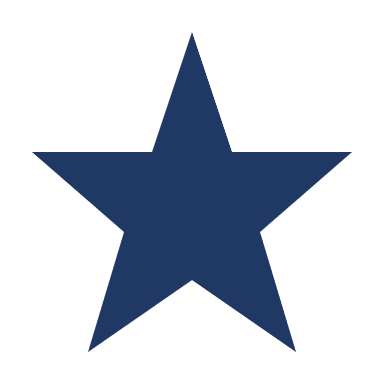 A. Reason quantitatively and use units to solve problemsUse units as a way to understand problems and to guide the solution of multi-step problems; choose and interpret units consistently in formulas; choose and interpret the scale and the origin in graphs and data displays. Define appropriate quantities for the purpose of descriptive modeling. Choose a level of accuracy appropriate to limitations on measurement when reporting quantities. The Complex Number System	N.CNA. Perform arithmetic operations with complex numbersKnow there is a complex number i such that and every complex number has the form  with  and  real. Use the relation  and the commutative, associative, and distributive properties to add, subtract, and multiply complex numbers. () Find the conjugate of a complex number; use conjugates to find moduli and quotients of complex numbers.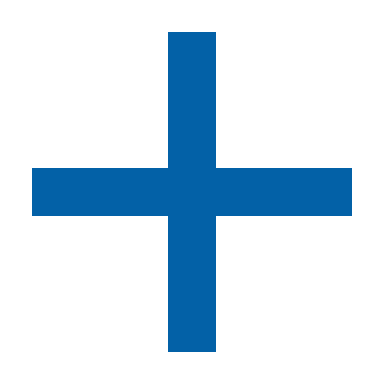 B. Represent complex numbers and their operations on the complex plane() Represent complex numbers on the complex plane in rectangular and polar form (including real and imaginary numbers), and explain why the rectangular and polar forms of a given complex number represent the same number.() Represent addition, subtraction, multiplication, and conjugation of complex numbers geometrically on the complex plane; use properties of this representation for computation. For example,  because  has modulus 2 and argument . () Calculate the distance between numbers in the complex plane as the modulus of the difference, and the midpoint of a segment as the average of the numbers at its endpoints.C. Use complex numbers in polynomial identities and equationsSolve quadratic equations with real coefficients that have complex solutions.() Extend polynomial identities to the complex numbers. For example, rewrite as .() Know the Fundamental Theorem of Algebra; show that it is true for quadratic polynomials.Vector and Matrix Quantities	N.VMA. Represent and model with vector quantities() Recognize vector quantities as having both magnitude and direction. Represent vector quantities by directed line segments, and use appropriate symbols for vectors and their magnitudes (e.g., ).() Find the components of a vector by subtracting the coordinates of an initial point from the coordinates of a terminal point.() Solve problems involving velocity and other quantities that can be represented by vectors.B. Perform operations on vectors() Add and subtract vectors. Add vectors end-to-end, component-wise, and by the parallelogram rule. Understand that the magnitude of a sum of two vectors is typically not the sum of the magnitudes.Given two vectors in magnitude and direction form, determine the magnitude and direction of their sum.Understand vector subtraction as , where  is the additive inverse of , with the same magnitude as and pointing in the opposite direction. Represent vector subtraction graphically by connecting the tips in the appropriate order, and perform vector subtraction component-wise.() Multiply a vector by a scalar.Represent scalar multiplication graphically by scaling vectors and possibly reversing their direction; perform scalar multiplication component-wise, e.g., as.Compute the magnitude of a scalar multiple  using . Compute the direction of  knowing that when , the direction of is either along  (for ) or against  (for ).C. Perform operations on matrices and use matrices in applications() Use matrices to represent and manipulate data, e.g., to represent payoffs or incidence relationships in a network.() Multiply matrices by scalars to produce new matrices, e.g., as when all of the payoffs in a game are doubled.() Add, subtract, and multiply matrices of appropriate dimensions.() Understand that, unlike multiplication of numbers, matrix multiplication for square matrices is not a commutative operation, but still satisfies the associative and distributive properties.() Understand that the zero and identity matrices play a role in matrix addition and multiplication similar to the role of 0 and 1 in the real numbers. The determinant of a square matrix is nonzero if and only if the matrix has a multiplicative inverse.() Multiply a vector (regarded as a matrix with one column) by a matrix of suitable dimensions to produce another vector. Work with matrices as transformations of vectors.() Work with 2 × 2 matrices as a transformations of the plane, and interpret the absolute value of the determinant in terms of area.High School—AlgebraExpressionsAn expression is a record of a computation with numbers, symbols that represent numbers, arithmetic operations, exponentiation, and, at more advanced levels, the operation of evaluating a function. Conventions about the use of parentheses and the order of operations assure that each expression is unambiguous. Creating an expression that describes a computation involving a general quantity requires the ability to express the computation in general terms, abstracting from specific instances.Reading an expression with comprehension involves analysis of its underlying structure. This may suggest a different but equivalent way of writing the expression that exhibits some different aspect of its meaning. For example,  can be interpreted as the addition of a 5% tax to a price. Rewriting as shows that adding a tax is the same as multiplying the price by a constant factor.Algebraic manipulations are governed by the properties of operations and exponents, and the conventions of algebraic notation. At times, an expression is the result of applying operations to simpler expressions. For example, p + 0.05p is the sum of the simpler expressions p and 0.05p. Viewing an expression as the result of operation on simpler expressions can sometimes clarify its underlying structure.A spreadsheet or a computer algebra system (CAS) can be used to experiment with algebraic expressions, perform complicated algebraic manipulations, and understand how algebraic manipulations behave.Equations and inequalitiesAn equation is a statement of equality between two expressions, often viewed as a question asking for which values of the variables the expressions on either side are in fact equal. These values are the solutions to the equation. An identity, in contrast, is true for all values of the variables; identities are often developed by rewriting an expression in an equivalent form.The solutions of an equation in one variable form a set of numbers; the solutions of an equation in two variables form a set of ordered pairs of numbers, which can be plotted in the coordinate plane. Two or more equations and/or inequalities form a system. A solution for such a system must satisfy every equation and inequality in the system.An equation can often be solved by successively deducing from it one or more simpler equations. For example, one can add the same constant to both sides without changing the solutions, but squaring both sides might lead to extraneous solutions. Strategic competence in solving includes looking ahead for productive manipulations and anticipating the nature and number of solutions.Some equations have no solutions in a given number system, but have a solution in a larger system. For example, the solution of is an integer, not a whole number; the solution of  is a rational number, not an integer; the solutions of are real numbers, not rational numbers; and the solutions of are complex numbers, not real numbers.The same solution techniques used to solve equations can be used to rearrange formulas. For example, the formula for the area of a trapezoid,  , can be solved for  using the same deductive process.Inequalities can be solved by reasoning about the properties of inequality. Many, but not all, of the properties of equality continue to hold for inequalities and can be useful in solving them.Connections to Functions and ModelingExpressions can define functions, and equivalent expressions define the same function. Asking when two functions have the same value for the same input leads to an equation; graphing the two functions allows for finding approximate solutions of the equation. Converting a verbal description to an equation, inequality, or system of these is an essential skill in modeling.Algebra OverviewArithmetic with Polynomials and Rational Expressions	A.APRA. Perform arithmetic operations on polynomialsUnderstand that polynomials form a system analogous to the integers, namely, they are closed under the operations of addition, subtraction, and multiplication; add, subtract, and multiply polynomials. B. Understand the relationship between zeros and factors of polynomialsKnow and apply the Remainder Theorem: For a polynomial  and a number , the remainder on division by  is, so  if and only if  is a factor of .Identify zeros of polynomials when suitable factorizations are available, and use the zeros to construct a rough graph of the function defined by the polynomial.C. Use polynomial identities to solve problems() Prove polynomial identities and use them to describe numerical relationships. For example, the difference of two squares; the sum and difference of two cubes; the polynomial identity  can be used to generate Pythagorean triples.() Know and apply the Binomial Theorem for the expansion of  in powers of  and  for a positive integer , where  and  are any numbers, with coefficients determined for example by Pascal’s Triangle. (Clarification: The Binomial Theorem can be proved by mathematical induction or by a combinatorial argument.)D. Rewrite rational expressionsRewrite simple rational expressions in different forms; write in the form , where , , , and are polynomials with the degree of  less than the degree of  using inspection, long division, or, for the more complicated examples, a computer algebra system.() Understand that rational expressions form a system analogous to the rational numbers, closed under addition, subtraction, multiplication, and division by a nonzero rational expression; add, subtract, multiply, and divide rational expressions.Creating Equations	A.CEDA. Create equations that describe numbers or relationshipsCreate equations and inequalities in one variable and use them to solve problems. Include equations arising from linear and quadratic functions, and simple rational and exponential functions. Create equations in two or more variables to represent relationships between quantities; graph equations on coordinate axes with labels and scales. Represent constraints by equations or inequalities, and by systems of equations and/or inequalities, and interpret solutions as viable or nonviable options in a modeling context. For example, represent inequalities describing nutritional and cost constraints on combinations of different foods. Rearrange formulas to highlight a quantity of interest, using the same reasoning as in solving equations. For example, rearrange Ohm’s law  to highlight resistance . Reasoning with Equations and Inequalities	A.REIA. Understand solving equations as a process of reasoning and explain the reasoningExplain each step in solving a simple equation as following from the equality of numbers asserted at the previous step, starting from the assumption that the original equation has a solution. Construct a viable argument to justify a solution method.Solve simple rational and radical equations in one variable, and give examples showing how extraneous solutions may arise.B. Solve equations and inequalities in one variableSolve linear equations and inequalities in one variable, including equations with coefficients represented by letters.Solve quadratic equations in one variable.Use the method of completing the square to transform any quadratic equation in x into an equation of the form  that has the same solutions. Derive the quadratic formula from this form. Solve quadratic equations by inspection (e.g., for ), taking square roots, completing the square, the quadratic formula and factoring, as appropriate to the initial form of the equation. Recognize when the quadratic formula gives complex solutions and write them as  for real numbers  and . C. Solve systems of equations() Prove that, given a system of two equations in two variables, replacing one equation by the sum of that equation and a multiple of the other produces a system with the same solutions.Solve systems of linear equations algebraically (include using the elimination method) and graphically, focusing on pairs of linear equations in two variables. Solve a simple system consisting of a linear equation and a quadratic equation in two variables algebraically and graphically. For example, find the points of intersection between the line  and the circle  .() Represent a system of linear equations as a single matrix equation in a vector variable.() Find the inverse of a matrix if it exists and use it to solve systems of linear equations (using technology for matrices of dimension 3 × 3 or greater).D. Represent and solve equations and inequalities graphicallyUnderstand that the graph of an equation in two variables is the set of all its solutions plotted in the coordinate plane, often forming a curve (which could be a line). Explain why the x-coordinates of the points where the graphs of the equations  and  intersect are the solutions of the equation ; find the solutions approximately, e.g., using technology to graph the functions, make tables of values, or find successive approximations. Include cases whereand/or  are linear, polynomial, rational, absolute value, exponential, and logarithmic functions. Graph the solutions to a linear inequality in two variables as a half plane (excluding the boundary in the case of a strict inequality), and graph the solution set to a system of linear inequalities in two variables as the intersection of the corresponding half-planes.Seeing Structure in Expressions	 A.SSEA. Interpret the structure of expressionsInterpret expressions that represent a quantity in terms of its context. Interpret parts of an expression, such as terms, factors, and coefficients.Interpret complicated expressions by viewing one or more of their parts as a single entity. For example, interpret  as the product of  and a factor not depending on .Use the structure of an expression to identify ways to rewrite it. For example, see 
as  , thus recognizing it as a difference of squares that can be factored as .B. Write expressions in equivalent forms to solve problemsChoose and produce an equivalent form of an expression to reveal and explain properties of the quantity represented by the expression. Factor a quadratic expression to reveal the zeros of the function it defines.Complete the square in a quadratic expression to reveal the maximum or minimum value of the function it defines.Use the properties of exponents to transform expressions for exponential functions. For example, the expression can be rewritten as  to reveal the approximate equivalent monthly interest rate if the annual rate is 15%.() Derive and/or explain the formula for the sum of a finite geometric series (when the common ratio is not 1), and use the formula to solve problems. For example, calculate mortgage payments. High School—FunctionsFunctions describe situations where one quantity determines another. For example, the return on $10,000 invested at an annualized percentage rate of 4.25% is a function of the length of time the money is invested. Because we continually make theories about dependencies between quantities in nature and society, functions are important tools in the construction of mathematical models.In school mathematics, functions usually have numerical inputs and outputs and are often defined by an algebraic expression. For example, the time in hours it takes for a car to drive 100 miles is a function of the car’s speed in miles per hour, v; the rule  expresses this relationship algebraically and defines a function whose name is T.The set of inputs to a function is called its domain. We often infer the domain to be all inputs for which the expression defining a function has a value, or for which the function makes sense in a given context.A function can be described in various ways, such as by a graph (e.g., the trace of a seismograph); by a verbal rule, as in, “I’ll give you a state, you give me the capital city;” by an algebraic expression like ; or by a recursive rule. The graph of a function is often a useful way of visualizing the relationship of the function models, and manipulating a mathematical expression for a function can throw light on the function’s properties.Functions presented as expressions can model many important phenomena. Two important families of functions characterized by laws of growth are linear functions, which grow at a constant rate, and exponential functions, which grow at a constant percent rate. Linear functions with a constant term of zero describe proportional relationships.A graphing utility or a computer algebra system can be used to experiment with properties of these functions and their graphs and to build computational models of functions, including recursively defined functions.Connections to Expressions, Equations, Modeling, and CoordinatesDetermining an output value for a particular input involves evaluating an expression; finding inputs that yield a given output involves solving an equation. Questions about when two functions have the same value for the same input lead to equations, whose solutions can be visualized from the intersection of their graphs. Because functions describe relationships between quantities, they are frequently used in modeling. Sometimes functions are defined by a recursive process, which can be displayed effectively using a spreadsheet or other technology.Functions OverviewBuilding Functions	F.BFA. Build a function that models a relationship between two quantitiesWrite a function that describes a relationship between two quantities. Determine an explicit expression, a recursive process, or steps for calculation from a context.Combine standard function types using arithmetic operations. For example, build a function that models the temperature of a cooling body by adding a constant function to a decaying exponential, and relate these functions to the model.() Compose functions. For example, if  is the temperature in the atmosphere as a function of height, and  is the height of a weather balloon as a function of time, then   is the temperature at the location of the weather balloon as a function of time.Write arithmetic and geometric sequences both recursively and with an explicit formula, use them to model situations, and translate between the two forms. B. Build new functions from existing functionsIdentify the effect on the graph of replacing  by , , , and  for specific values of k (both positive and negative); find the value of k given the graphs. Experiment with cases and illustrate an explanation of the effects on the graph using technology. Include recognizing even and odd functions from their graphs and algebraic expressions for them.Find inverse functions. Solve an equation of the form  for a simple function f that has an inverse and write an expression for the inverse. For example,  or  for . () Verify by composition that one function is the inverse of another.() Read values of an inverse function from a graph or a table, given that the function has an inverse.() Produce an invertible function from a non-invertible function by restricting the domain.() Use the inverse relationship between exponents and logarithms to solve problems involving logarithms and exponents.Interpreting Functions	F.IFA. Understand the concept of a function and use function notationUnderstand that a function from one set (called the domain) to another set (called the range) assigns to each element of the domain exactly one element of the range. If  is a function and x is an element of its domain, then denotes the output of f corresponding to the input x. The graph of  is the graph of the equation .Use function notation, evaluate functions for inputs in their domains, and interpret statements that use function notation in terms of a context. Recognize that sequences are functions, sometimes defined recursively, whose domain is a subset of the integers. For example, the Fibonacci sequence is defined recursively by ,  for . B. Interpret functions that arise in applications in terms of the contextFor a function that models a relationship between two quantities, interpret key features of graphs and tables in terms of the quantities, and sketch graphs showing key features given a verbal description of the relationship. Key features include: intercepts; intervals where the function is increasing, decreasing, positive, or negative; relative maximums and minimums; symmetries; end behavior; and periodicity. Relate the domain of a function to its graph and, where applicable, to the quantitative relationship it describes. For example, if the function gives the number of person-hours it takes to assemble n engines in a factory, then the positive integers would be an appropriate domain for the function. Calculate and interpret the average rate of change of a function (presented symbolically or as a table) over a specified interval. Estimate the rate of change from a graph. C. Analyze functions using different representationsGraph functions expressed symbolically and show key features of the graph, by hand in simple cases and using technology for more complicated cases. Graph linear and quadratic functions and show intercepts, maxima, and minima.Graph square root, cube root, and piecewise-defined functions, including step functions and absolute value functions.Graph polynomial functions, identifying zeros when suitable factorizations are available, and showing end behavior.() Graph rational functions, identifying zeros and asymptotes when suitable factorizations are available, and showing end behavior.Graph exponential and logarithmic functions, showing intercepts and end behavior.()Graph trigonometric functions, showing period, midline, and amplitude.Write a function defined by an expression in different but equivalent forms to reveal and explain different properties of the function.Use the process of factoring and completing the square in a quadratic function to show zeros, extreme values, and symmetry of the graph, and interpret these in terms of a context.Use the properties of exponents to interpret expressions for exponential functions. For example, identify percent rate of change in functions such as , , ,  , and classify them as representing exponential growth or decay.Compare properties of two functions each represented in a different way (algebraically, graphically, numerically in tables, or by verbal descriptions). For example, given a graph of one quadratic function and an algebraic expression for another, say which has the larger maximum.Linear and Exponential Models	 F.LEA. Construct and compare linear and exponential models and solve problemsDistinguish between situations that can be modeled with linear functions and with exponential functions. Prove that linear functions grow by equal differences over equal intervals, and that exponential functions grow by equal factors over equal intervals. Recognize situations in which one quantity changes at a constant rate per unit interval relative to another. Recognize situations in which a quantity grows or decays by a constant percent rate per unit interval relative to another. Construct linear and exponential functions, including arithmetic and geometric sequences, given a graph, a description of a relationship, or two input-output pairs (include reading these from a table). Observe using graphs and tables that a quantity increasing exponentially eventually exceeds a quantity increasing linearly, quadratically, or (more generally) as a polynomial function. Understand the inverse relationship between exponents and logarithms. For exponential models, express as a logarithm the solution to  where , , and  are numbers and the base b is 2, 10, or e; evaluate the logarithm using technology. B. Interpret expressions for functions in terms of the situation they modelInterpret the parameters in a linear or exponential function in terms of a context. Trigonometric Functions	F.TFA. Extend the domain of trigonometric functions using the unit circle() Understand radian measure of an angle as the length of the arc on the unit circle subtended by the angle. () Explain how the unit circle in the coordinate plane enables the extension of trigonometric functions to all real numbers, interpreted as radian measures of angles traversed counterclockwise around the unit circle.() Use special triangles to determine geometrically the values of sine, cosine, tangent for , and  and use the unit circle to express the values of sine, cosines, and tangent for ,  and  in terms of their values for , where  is any real number.() Use the unit circle to explain symmetry (odd and even) and periodicity of trigonometric functions.B. Model periodic phenomena with trigonometric functions() Choose trigonometric functions to model periodic phenomena with specified amplitude, frequency, and midline.  () Understand that restricting a trigonometric function to a domain on which it is always increasing or always decreasing allows its inverse to be constructed. () Use inverse functions to solve trigonometric equations that arise in modeling contexts; evaluate the solutions using technology, and interpret them in terms of the context. C. Prove and apply trigonometric identities() Prove the Pythagorean identity  and use it to find , or given , or  and the quadrant of the angle. () Prove the addition and subtraction formulas for sine, cosine, and tangent and use them to solve problems.High School—ModelingModeling as a ProcessModeling links classroom mathematics and statistics to everyday life, work, and decision-making. Modeling is the process of choosing and using appropriate mathematics and statistics to analyze empirical situations, to understand them better, and to improve decisions. Quantities and their relationships in physical, economic, public policy, social, and everyday situations can be modeled using mathematical and statistical methods. When making mathematical models, technology is valuable for varying assumptions, exploring consequences, and comparing predictions with data.A model can be very simple, such as writing total cost as a product of unit price and number bought, or using a geometric shape to describe a physical object like a coin. Even such simple models involve making choices. It is up to us whether to model a coin as a three-dimensional cylinder, or whether a two-dimensional disk works well enough for our purposes. Other situations—modeling a delivery route, a production schedule, or a comparison of loan amortizations—need more elaborate models that use other tools from the mathematical sciences. Real-world situations are not organized and labeled for analysis; formulating tractable models, representing such models, and analyzing them is appropriately a creative process. Like every such process, this depends on acquired expertise as well as creativity.Some examples of such situations might include:Estimating how much water and food is needed for emergency relief in a devastated city of 3 million people, and how it might be distributed.Planning a table tennis tournament for 7 players at a club with 4 tables, where each player plays against each other player.Designing the layout of the stalls in a school fair so as to raise as much money as possible.Analyzing stopping distance for a car.Modeling savings account balance, bacterial colony growth, or investment growth.Engaging in critical path analysis, e.g., applied to turnaround of an aircraft at an airport.Analyzing risk in situations such as extreme sports, pandemics, and terrorism.Relating population statistics to individual predictions.In situations like these, the models devised depend on a number of factors: How precise an answer do we want or need? What aspects of the situation do we most need to understand, control, or optimize? What resources of time and tools do we have? The range of models that we can create and analyze is also constrained by the limitations of our mathematical, statistical, and technical skills, and our ability to recognize significant variables and relationships among them. Diagrams of various kinds, spreadsheets and other technology, and algebra are powerful tools for understanding and solving problems drawn from different types of real-world situations.One of the insights provided by mathematical modeling is that essentially the same mathematical or statistical structure can sometimes model seemingly different situations. Models can also shed light on the mathematical structures themselves, for example, as when a model of bacterial growth makes more vivid the explosive growth of the exponential function.Modeling CycleThe basic modeling cycle is summarized in the diagram (Figure 1). It involves:identifying variables in the situation and selecting those that represent essential features, formulating a model by creating and selecting geometric, graphical, tabular, algebraic, or statistical representations that describe relationships between the variables, analyzing and performing operations on these relationships to draw conclusions, interpreting the results of the mathematics in terms of the original situation, validating the conclusions by comparing them with the situation, and then either improving the model or, if it is acceptable, reporting on the conclusions and the reasoning behind them. Choices, assumptions, and approximations are present throughout this cycle.Figure : Basic Modeling Cycle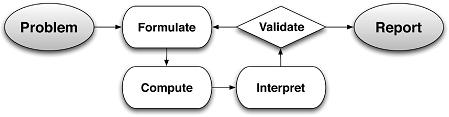 Text Version of Figure 1Descriptive ModelingIn descriptive modeling, a model simply describes the phenomena or summarizes them in a compact form. Graphs of observations are a familiar descriptive model— for example, graphs of global temperature and atmospheric CO2 over time.Analytic ModelingAnalytic modeling seeks to explain data on the basis of deeper theoretical ideas, albeit with parameters that are empirically based; for example, exponential growth of bacterial colonies (until cut-off mechanisms such as pollution or starvation intervene) follows from a constant reproduction rate. Functions are an important tool for analyzing such problems.Graphing utilities, spreadsheets, computer algebra systems, and dynamic geometry software are powerful tools that can be used to model purely mathematical phenomena (e.g., the behavior of polynomials) as well as physical phenomena.Modeling StandardsModeling is best interpreted not as a collection of isolated topics but rather in relation to other standards. Making mathematical models is a Standard for Mathematical Practice, and specific modeling standards appear throughout the high school standards indicated by a star symbol ().High School—GeometryAn understanding of the attributes and relationships of geometric objects can be applied in diverse contexts—interpreting a schematic drawing, estimating the amount of wood needed to frame a sloping roof, rendering computer graphics, or designing a sewing pattern for the most efficient use of material.Although there are many types of geometry, school mathematics is devoted primarily to plane Euclidean geometry, studied both synthetically (without coordinates) and analytically (with coordinates). Euclidean geometry is characterized most importantly by the Parallel Postulate, that through a point not on a given line there is exactly one parallel line. (Spherical geometry, in contrast, has no parallel lines.)During high school, students begin to formalize their geometry experiences from elementary and middle school, using more precise definitions and developing careful proofs. Later in college some students develop Euclidean and other geometries carefully from a small set of axioms.The concepts of congruence, similarity, and symmetry can be understood from the perspective of geometric transformation. Fundamental are the rigid motions: translations, rotations, reflections, and combinations of these, all of which are here assumed to preserve distance and angles (and therefore shapes generally). Reflections and rotations each explain a particular type of symmetry, and the symmetries of an object offer insight into its attributes—as when the reflective symmetry of an isosceles triangle assures that its base angles are congruent.In the approach taken here, two geometric figures are defined to be congruent if there is a sequence of rigid motions that carries one onto the other. This is the principle of superposition. For triangles, congruence means the equality of all corresponding pairs of sides and all corresponding pairs of angles. During the middle grades, through experiences drawing triangles from given conditions, students notice ways to specify enough measures in a triangle to ensure that all triangles drawn with those measures are congruent. Once these triangle congruence criteria (ASA, SAS, and SSS) are established using rigid motions, they can be used to prove theorems about triangles, quadrilaterals, and other geometric figures.Similarity transformations (rigid motions followed by dilations) define similarity in the same way that rigid motions define congruence, thereby formalizing the similarity ideas of "same shape" and "scale factor" developed in the middle grades. These transformations lead to the criterion for triangle similarity that two pairs of corresponding angles are congruent.The definitions of sine, cosine, and tangent for acute angles are founded on right triangles and similarity, and, with the Pythagorean Theorem, are fundamental in many real-world and theoretical situations. The Pythagorean Theorem is generalized to non-right triangles by the Law of Cosines. Together, the Laws of Sines and Cosines embody the triangle congruence criteria for the cases where three pieces of information suffice to completely solve a triangle. Furthermore, these laws yield two possible solutions in the ambiguous case, illustrating that Side-Side-Angle is not a congruence criterion.Analytic geometry connects algebra and geometry, resulting in powerful methods of analysis and problem solving. Just as the number line associates numbers with locations in one dimension, a pair of perpendicular axes associates pairs of numbers with locations in two dimensions. This correspondence between numerical coordinates and geometric points allows methods from algebra to be applied to geometry and vice versa. The solution set of an equation becomes a geometric curve, making visualization a tool for doing and understanding algebra. Geometric shapes can be described by equations, making algebraic manipulation into a tool for geometric understanding, modeling, and proof. Geometric transformations of the graphs of equations correspond to algebraic changes in their equations.Dynamic geometry environments provide students with experimental and modeling tools that allow them to investigate geometric phenomena in much the same way as computer algebra systems allow them to experiment with algebraic phenomena.Connections to EquationsThe correspondence between numerical coordinates and geometric points allows methods from algebra to be applied to geometry and vice versa. The solution set of an equation becomes a geometric curve, making visualization a tool for doing and understanding algebra. Geometric shapes can be described by equations, making algebraic manipulation into a tool for geometric understanding, modeling, and proof.Geometry OverviewCircles	G.CA. Understand and apply theorems about circlesProve that all circles are similar.Identify and describe relationships among inscribed angles, radii, and chords. Include the relationship between central, inscribed, and circumscribed angles; inscribed angles on a diameter are right angles; the radius of a circle is perpendicular to the tangent where the radius intersects the circle. Construct the inscribed and circumscribed circles of a triangle, and prove properties of angles for a quadrilateral inscribed in a circle.() Construct a tangent line from a point outside a given circle to the circle.B. Find arc lengths and areas of sectors of circlesDerive using similarity the fact that the length of the arc intercepted by an angle is proportional to the radius, and define the radian measure of the angle as the constant of proportionality; derive the formula for the area of a sector.Congruence	G.COA. Experiment with transformations in the planeKnow precise definitions of angle, circle, perpendicular line, parallel line, and line segment, based on the undefined notions of point, line, distance along a line, and distance around a circular arc.Represent transformations in the plane using, e.g., transparencies and geometry software; describe transformations as functions that take points in the plane as inputs and give other points as outputs. Compare transformations that preserve distance and angle to those that do not (e.g., translation versus horizontal stretch).Given a rectangle, parallelogram, trapezoid, or regular polygon, describe the rotations and reflections that carry it onto itself.Develop definitions of rotations, reflections, and translations in terms of angles, circles, perpendicular lines, parallel lines, and line segments.Given a geometric figure and a rotation, reflection, or translation, draw the transformed figure using, e.g., graph paper, tracing paper, or geometry software. Specify a sequence of transformations that will carry a given figure onto another.B. Understand Congruence in terms of rigid motionsUse geometric descriptions of rigid motions to transform figures and to predict the effect of a given rigid motion on a given figure; given two figures, use the definition of congruence in terms of rigid motions to decide if they are congruent.Use the definition of congruence in terms of rigid motions to show that two triangles are congruent if and only if corresponding pairs of sides and corresponding pairs of angles are congruent.Explain how the criteria for triangle congruence (ASA, SAS, and SSS) follow from the definition of congruence in terms of rigid motions.C. Prove geometric theoremsProve theorems about lines and angles. Theorems include: vertical angles are congruent; when a transversal crosses parallel lines, alternate interior angles are congruent and corresponding angles are congruent; points on a perpendicular bisector of a line segment are exactly those equidistant from the segment’s endpoints.Prove theorems about triangles. Theorems include: measures of interior angles of a triangle sum to 180°; base angles of isosceles triangles are congruent; the segment joining midpoints of two sides of a triangle is parallel to the third side and half the length; the medians of a triangle meet at a point.Prove theorems about parallelograms. Theorems include: opposite sides are congruent, opposite angles are congruent, the diagonals of a parallelogram bisect each other, and conversely, rectangles are parallelograms with congruent diagonals.D. Make geometric constructionsMake formal geometric constructions with a variety of tools and methods (compass and straightedge, string, reflective devices, paper folding, dynamic geometric software, etc.). Copying a segment; copying an angle; bisecting a segment; bisecting an angle; constructing perpendicular lines, including the perpendicular bisector of a line segment; and constructing a line parallel to a given line through a point not on the line.Construct an equilateral triangle, a square, and a regular hexagon inscribed in a circle.Geometric Measurement and Dimension	G.GMDA. Explain volume formulas and use them to solve problemsGive an informal argument for the formulas for the circumference of a circle, area of a circle, volume of a cylinder, pyramid, and cone. Use dissection arguments, Cavalieri’s principle, and informal limit arguments.() Give an informal argument using Cavalieri’s principle for the formulas for the volume of a sphere and other solid figures.Use volume formulas for cylinders, pyramids, cones, and spheres to solve problems. B. Visualize relationships between two-dimensional and three-dimensional objectsIdentify the shapes of two-dimensional cross-sections of three-dimensional objects, and identify three-dimensional objects generated by rotations of two-dimensional objects.Expressing Geometric Properties with Equations	G.GPEA. Translate between the geometric description and the equation for a conic section() Derive the equation of a circle of given center and radius using the Pythagorean Theorem; complete the square to find the center and radius of a circle given by an equation.() Derive the equation of a parabola given a focus and directrix. () Derive the equations of ellipses and hyperbolas given the foci, using the fact that the sum or difference of distances from the foci is constant.B. Use coordinates to prove simple geometric theorems algebraicallyUse coordinates to prove simple geometric theorems algebraically. For example, prove or disprove that a figure defined by four given points in the coordinate plane is a rectangle; prove or disprove that the point () lies on the circle centered at the origin and containing the point (0, 2).Prove the slope criteria for parallel and perpendicular lines and use them to solve geometric problems (e.g., find the equation of a line parallel or perpendicular to a given line that passes through a given point).() Find the point on a directed line segment between two given points that partitions the segment in a given ratio.Use coordinates to compute perimeters of polygons and areas of triangles and rectangles, e.g., using the distance formula. Modeling with Geometry★	G.MGA. Apply geometric concepts in modeling situationsUse geometric shapes, their measures, and their properties to describe objects (e.g., modeling a tree trunk or a human torso as a cylinder). Apply concepts of density based on area and volume in modeling situations (e.g., persons per square mile, BTUs per cubic foot). Apply geometric methods to solve design problems (e.g., designing an object or structure to satisfy physical constraints or minimize cost; working with typographic grid systems based on ratios). Similarity, Right Triangles, and Trigonometry	G.SRTA. Understand similarity in terms of similarity transformationsVerify experimentally the properties of dilations given by a center and a scale factor:A dilation takes a line not passing through the center of the dilation to a parallel line, and leaves a line passing through the center unchanged.The dilation of a line segment is longer or shorter in the ratio given by the scale factor.Given two figures, use the definition of similarity in terms of similarity transformations to decide if they are similar; explain using similarity transformations the meaning of similarity for triangles as the equality of all corresponding pairs of angles and the proportionality of all corresponding pairs of sides.Use the properties of similarity transformations to establish the AA criterion for two triangles to be similar.B. Prove theorems involving similarityProve theorems about triangles. Theorems include: a line parallel to one side of a triangle divides the other two proportionally, and conversely; the Pythagorean Theorem proved using triangle similarity.Use congruence and similarity criteria for triangles to solve problems and to prove relationships in geometric figures.C. Define trigonometric ratios and solve problems involving right trianglesUnderstand that by similarity, side ratios in right triangles are properties of the angles in the triangle, leading to definitions of trigonometric ratios for acute angles.Explain and use the relationship between the sine and cosine of complementary angles.Use trigonometric ratios and the Pythagorean Theorem to solve right triangles in applied problems. D. Apply trigonometry to general triangles() Derive the formula  for the area of a triangle by drawing an auxiliary line from a vertex perpendicular to the opposite side.() Prove the Laws of Sines and Cosines and use them to solve problems.() Understand and apply the Law of Sines and the Law of Cosines to find unknown measurements in right and non-right triangles (e.g., surveying problems, resultant forces)High School—Statistics and ProbabilityDecisions or predictions are often based on data—numbers in context. These decisions or predictions would be easy if the data always sent a clear message, but the message is often obscured by variability. Statistics provides tools for describing variability in data and for making informed decisions that take it into account.Data are gathered, displayed, summarized, examined, and interpreted to discover patterns and deviations from patterns. Quantitative data can be described in terms of key characteristics: measures of shape, center, and spread. The shape of a data distribution might be described as symmetric, skewed, flat, or bell shaped, and it might be summarized by a statistic measuring center (such as mean or median) and a statistic measuring spread (such as standard deviation or interquartile range). Different distributions can be compared numerically using these statistics or compared visually using plots. Knowledge of center and spread are not enough to describe a distribution. Which statistics to compare, which plots to use, and what the results of a comparison might mean, depend on the question to be investigated and the real-life actions to be taken.Randomization has two important uses in drawing statistical conclusions. First, collecting data from a random sample of a population makes it possible to draw valid conclusions about the whole population, taking variability into account. Second, randomly assigning individuals to different treatments allows a fair comparison of the effectiveness of those treatments. A statistically significant outcome is one that is unlikely to be due to chance alone, and this can be evaluated only under the condition of randomness. The conditions under which data are collected are important in drawing conclusions from the data; in critically reviewing uses of statistics in public media and other reports, it is important to consider the study design, how the data were gathered, and the analyses employed as well as the data summaries and the conclusions drawn.Random processes can be described mathematically by using a probability model: a list or description of the possible outcomes (the sample space), each of which is assigned a probability. In situations such as flipping a coin, rolling a number cube, or drawing a card, it might be reasonable to assume various outcomes are equally likely. In a probability model, sample points represent outcomes and combine to make up events; probabilities of events can be computed by applying the Addition and Multiplication Rules. Interpreting these probabilities relies on an understanding of independence and conditional probability, which can be approached through the analysis of two-way tables.Technology plays an important role in statistics and probability by making it possible to generate plots, regression functions, and correlation coefficients, and to simulate many possible outcomes in a short amount of time.Connections to Functions and ModelingFunctions may be used to describe data; if the data suggest a linear relationship, the relationship can be modeled with a regression line, and its strength and direction can be expressed through a correlation coefficient.Statistics and Probability OverviewInterpreting Categorical and Quantitative Data	S.IDA. Summarize, represent, and interpret data on a single count or measurement variableRepresent data with plots on the real number line (dot plots, histograms, and box plots).  Use statistics appropriate to the shape of the data distribution to compare center (median, mean) and spread (interquartile range, standard deviation) of two or more different data sets.Interpret differences in shape, center, and spread in the context of the data sets, accounting for possible effects of extreme data points (outliers).Use the mean and standard deviation of a data set to fit it to a normal distribution and to estimate population percentages. Recognize that there are data sets for which such a procedure is not appropriate. Use calculators, spreadsheets, and tables to estimate areas under the normal curve.B. Summarize, represent, and interpret data on two categorical and quantitative variablesSummarize categorical data for two categories in two-way frequency tables. Interpret relative frequencies in the context of the data (including joint, marginal, and conditional relative frequencies). Recognize possible associations and trends in the data.Represent data on two quantitative variables on a scatter plot and describe how the variables are related.  Fit a function to the data (including with the use of technology); use functions fitted to data to solve problems in the context of the data. Use given functions or choose a function suggested by the context. Emphasize linear and exponential models. Informally assess the fit of a function by plotting and analyzing residuals, including with the use of technology.Fit a linear function for a scatter plot that suggests a linear association.C. Interpret linear modelsInterpret the slope (rate of change) and the intercept (constant term) of a linear model in the context of the data.Compute (using technology) and interpret the correlation coefficient of a linear fit. Distinguish between correlation and causation.Making Inferences and Justifying Conclusions	S.ICA. Understand and evaluate random processes underlying statistical experiments() Understand statistics as a process for making inferences about population parameters based on a random sample from that population.() Decide if a specified model is consistent with results from a given data-generating process, e.g., using simulation. For example, a model says a spinning coin falls heads up with probability 0.5. Would a result of 5 tails in a row cause you to question the model?B. Make inferences and justify conclusions from sample surveys, experiments, and observational studies() Recognize the purposes of and differences among sample surveys, experiments, and observational studies; explain how randomization relates to each.() Use data from a sample survey to estimate a population mean or proportion; develop a margin of error through the use of simulation models for random sampling.()  Use data from a randomized experiment to compare two treatments; use simulations to decide if differences between parameters are significant.() Evaluate reports based on data (e.g. interrogate study design, data sources, randomization, the way the data are analyzed and displayed, inferences drawn and methods used; identify and explain misleading uses of data; recognize when arguments based on data are flawed).Conditional Probability and the Rules of Probability	S.CPA. Understand independence and conditional probability and use them to interpret data() Describe events as subsets of a sample space (the set of outcomes) using characteristics (or categories) of the outcomes, or as unions, intersections, or complements of other events (“or,” “and,” “not”).() Understand that two events A and B are independent if the probability of A and B occurring together is the product of their probabilities, and use this characterization to determine if they are independent.() Understand the conditional probability of A given B as , and interpret independence of  and  as saying that the conditional probability of  given  is the same as the probability of , and the conditional probability of  given  is the same as the probability of .() Construct and interpret two-way frequency tables of data when two categories are associated with each object being classified. Use the two-way table as a sample space to decide if events are independent and to approximate conditional probabilities. For example, collect data from a random sample of students in your school on their favorite subject among math, science, and English. Estimate the probability that a randomly selected student from your school will favor science given that the student is in tenth grade. Do the same for other subjects and compare the results.() Recognize and explain the concepts of conditional probability and independence in everyday language and everyday situations. For example, compare the chance of having lung cancer if you are a smoker with the chance of being a smoker if you have lung cancer.B. Use the rules of probability to compute probabilities of compound events in a uniform probability model() Find the conditional probability of  given as the fraction of ’s outcomes that also belong to , and interpret the answer in terms of the model.() Apply the Addition Rule, , and interpret the answer in terms of the model.() Apply the general Multiplication Rule in a uniform probability model,  and interpret the answer in terms of the model.() Use permutations and combinations to compute probabilities of compound events and solve problems.Using Probability to Make Decisions	S.MDA. Calculate expected values and use them to solve problems() Define a random variable for a quantity of interest by assigning a numerical value to each event in a sample space; graph the corresponding probability distribution using the same graphical displays as for data distributions.() Calculate the expected value of a random variable; interpret it as the mean of the probability distribution.() Develop a probability distribution for a random variable defined for a sample space in which theoretical probabilities can be calculated; find the expected value. For example, find the theoretical probability distribution for the number of correct answers obtained by guessing on all five questions of a multiple-choice test where each question has four choices, and find the expected grade under various grading schemes.() Develop a probability distribution for a random variable defined for a sample space in which probabilities are assigned empirically; find the expected value. For example, find a current data distribution on the number of TV sets per household in the United States, and calculate the expected number of sets per household. How many TV sets would you expect to find in 100 randomly selected households?B. Use probability to evaluate outcomes of decisions() Weigh the possible outcomes of a decision by assigning probabilities to payoff values and finding expected values. For example, find the forecasted value of an investment.() Find the expected payoff for a game of chance. For example, find the expected winnings from a game at a fast food restaurant.() Evaluate and compare strategies on the basis of expected values. For example, compare a high-deductible versus a low-deductible automobile insurance policy using various, but reasonable, chances of having a minor or a major accident.() Use probabilities to make fair decisions (e.g., drawing by lots, using a random number generator).() Analyze decisions and strategies using probability concepts (e.g., product testing, medical testing, pulling a hockey goalie at the end of a game).GlossaryAAccuracy. The state or quality of being correct. Addition and subtraction within 5, 10, 20, 100, or 1000. Addition or subtraction of two whole numbers with whole number answers, and with sum or minuend in the range 0–5, 0–10, 0–20, or 0–100, respectively. Example: is an addition within 10, is a subtraction within 20, and is a subtraction within 100.Additive inverses. Two numbers whose sum is 0 are additive inverses of one another. Example:  and are additive inverses of one another because  Associative property of addition. See Table 3 in this Glossary.Associative property of multiplication. See Table 3 in this Glossary.BBivariate data. Pairs of linked numerical observations. Example: a list of heights and weights for each player on a football team.Box plot. A method of visually displaying a distribution of data values by using the median, quartiles, and extremes of the data set. A box shows the middle 50% of the data.CCommutative property. See Table 3 in this Glossary.Complex fraction. A fraction  where  and/or  are fractions ( nonzero).Computation algorithm. A set of predefined steps applicable to a class of problems that gives the correct result in every case when the steps are carried out correctly. See also: computation strategy.Computation strategy. Purposeful manipulations that may be chosen for specific problems, may not have a fixed order, and may be aimed at converting one problem into another. See also: computation algorithm.Congruent. Two plane or solid figures are congruent if one can be obtained from the other by rigid motion (a sequence of rotations, reflections, and translations).Counting on. A strategy for finding the number of objects in a group without having to count every member of the group. For example, if a stack of books is known to have 8 books and 3 more books are added to the top, it is not necessary to count the stack all over again. One can find the total by counting on—pointing to the top book and saying “eight,” following this with “nine, ten, eleven. There are eleven books now.”DData literacy. The ability to reason with and about data – including what data are and where data come from; This includes the ability to make good decisions based on data, to ask questions of data, and to use appropriate reasoning.Data science. The interdisciplinary use of statistics, mathematics, computer science and domain-specific knowledge to analyze data and interact with data. It includes understanding principles of data collection, data manipulation, data analysis, inference, interpretation and visualization/communication.Data visualization. A graphical representation of information and data.Dot plot. See: line plot.Dilation. A transformation that moves each point along the ray through the point emanating from a fixed center, and multiplies distances from the center by a common scale factor.EEfficiency. The ability to produce answers relatively quickly, easily, and flexibly; describes methods of calculation that are economical in terms of simplicity of calculation steps, ease, and time.Expanded form. A multi-digit number is expressed in expanded form when it is written as a sum of single-digit multiples of powers of ten. For example,.Expected value. For a random variable, the weighted average of its possible values, with weights given by their respective probabilities.FFirst quartile. For a data set with median M, the first quartile is the median of the data values less than M. Example: For the data set , 
the first quartile is 6. See also: median, third quartile, interquartile range.Flexible. Numerical thinking and reasoning that is varied, strategic and intentional.Fluency. See Procedural fluencyFraction. A number expressible in the form a/b where a is a whole number and b is a positive whole number. (The word fraction in these standards always refers to a non-negative number.) See also: rational number.IIdentity property of 0. See Table 3 in this Glossary.Independently combined probability models. Two probability models are said to be combined independently if the probability of each ordered pair in the combined model equals the product of the original probabilities of the two individual outcomes in the ordered pair.Integer. A number expressible in the form a or –a for some whole number a. Interquartile Range. A measure of variation in a set of numerical data, the interquartile range is the distance between the first and third quartiles of the data set. Example: For the data set, the interquartile range is. See also: first quartile, third quartile.LLine plot. A method of visually displaying a distribution of data values where each data value is shown as a dot or mark above a number line. Also known as a dot plot.MMean. A measure of center in a set of numerical data, computed by adding the values in a list and then dividing by the number of values in the list. Example: For the data set , the mean is 21.Mean absolute deviation. A measure of variation in a set of numerical data, computed by adding the distances between each data value and the mean, then dividing by the number of data values. Example: For the data set, the mean absolute deviation is 20.Median. A measure of center in a set of numerical data. The median of a list of values is the value appearing at the center of a sorted version of the list—or the mean of the two central values, if the list contains an even number of values. Example: For the data set, the median is 11.Midline. In the graph of a trigonometric function, the horizontal line halfway between its maximum and minimum values.Multiplication and division within 100. Multiplication or division of two whole numbers with whole number answers, and with product or dividend in the range 0–100. Example:.Multiplicative inverses. Two numbers whose product is 1 are multiplicative inverses of one another. Example: and  are multiplicative inverses of one another because .NNumber line diagram. A diagram of the number line used to represent numbers and support reasoning about them. In a number line diagram for measurement quantities, the interval from 0 to 1 on the diagram represents the unit of measure for the quantity.PPercent rate of change. A rate of change expressed as a percent. Example: if a population grows from 50 to 55 in a year, it grows by per year.Probability distribution. The set of possible values of a random variable with a probability assigned to each.Procedural Fluency. Skill in carrying out procedures flexibly, accurately, efficiently and appropriately.Properties of operations. See Table 3 in this Glossary.Properties of equality. See Table 4 in this Glossary.Properties of inequality. See Table 5 in this Glossary.Properties of operations. See Table 3 in this Glossary.Probability. A number between 0 and 1 used to quantify likelihood for processes that have uncertain outcomes (such as tossing a coin, selecting a person at random from a group of people, tossing a ball at a target, or testing for a medical condition).Probability model. A probability model is used to assign probabilities to outcomes of a chance process by examining the nature of the process. The set of all outcomes is called the sample space, and their probabilities sum to 1. See also: uniform probability model.RRandom variable. An assignment of a numerical value to each outcome in a sample space.Rational expression. A quotient of two polynomials with a non-zero denominator.Rational number. A number expressible in the form  or  for some fraction . The rational numbers include the integers.Rectilinear figure. A polygon all angles of which are right angles.Rigid motion. A transformation of points in space consisting of a sequence of one or more translations, reflections, and/or rotations. Rigid motions are here assumed to preserve distances and angle measures.Repeating decimal. The decimal form of a rational number. See also: terminating decimal.SSample space. In a probability model for a random process, a list of the individual outcomes that are to be considered.Scatter plot. A graph in the coordinate plane representing a set of bivariate data. For example, the heights and weights of a group of people could be displayed on a scatter plot.Similarity transformation. A rigid motion followed by a dilation.Subitize. To recognize a small quantity of objects without having to count them singly.TTape diagram. A drawing that looks like a segment of tape, used to illustrate number relationships. Also known as a strip diagram, bar model, fraction strip, or length model.Terminating decimal. A decimal is called terminating if its repeating digit is 0.Third quartile. For a data set with median M, the third quartile is the median of the data values greater than M. Example: For the data set, the third quartile is 15. See also: median, first quartile, interquartile range.Transitivity principle for indirect measurement. If the length of object A is greater than the length of object B, and the length of object B is greater than the length of object C, then the length of object A is greater than the length of object C. This principle applies to measurement of other quantities as well.UUniform probability model. A probability model which assigns equal probability to all outcomes. See also: probability model.VVector. A quantity with magnitude and direction in the plane or in space, defined by an ordered pair or triple of real numbers.Visual fraction model. A tape diagram, number line diagram, or area model.Visualization. See Data visualizationWWhole numbers. The numbers 0, 1, 2, 3, ….Tables 1a–1d. Common addition and subtraction situationsTable 1a: ‘Add to’ SituationsTable 1b: ‘Take from’ SituationsTable 1c: ‘Put Together/Take Apart’ SituationsTable 1d: ‘Compare’ SituationsTables 2a–2d. Common multiplication and division situationsTable 2a: Equal Groups SituationsTable 2b: Arrays and Area SituationsTable 2c: Compare SituationsTable 2d: General SituationsTables 3–5. Properties of Operations, Equality and InequalityTable 3: The properties of operationsHere ,  and  stand for arbitrary numbers in a given number system. The properties of operations apply to the rational number system, the real number system, and the complex number system.Table 4: The properties of equalityHere ,  and  stand for arbitrary numbers in the rational, real, or complex number systems.Table 5: The properties of inequalityHere ,  and  stand for arbitrary numbers in the rational or real number systems.Text Version of Figure 1: Basic Modeling CycleThe diagram shows an ordered process beginning with the problem and ending with the report.The process is:ProblemFormulateComputeInterpretValidateGo back to #2 formulate or #7ReportBack to document: text after Figure 1Sample of Works ConsultedResearch summaries and briefs provided to the Working Group by researchers.National Assessment Governing Board, Mathematics Framework for the 2009 National Assessment of Educational Progress. U.S. Department of Education, 2008.NAEP Validity Studies Panel, Validity Study of the NAEP Mathematics Assessment: Grades 4 and 8. Daro et al., 2007.Mathematics documents from: Alberta, Canada; Belgium; China; Chinese Taipei; Denmark; England; Finland; Hong Kong; India; Ireland; Japan; Korea; New Zealand; Singapore; Victoria (British Columbia).Adding it Up: Helping Children Learn Mathematics. National Research Council, Mathematics Learning Study Committee, 2001.Benchmarking for Success: Ensuring U.S. Students Receive a World- Class Education. National Governors Association, Council of Chief State School Officers, and Achieve, Inc., 2008.Crossroads in Mathematics (1995) and Beyond Crossroads (2006). American Mathematical Association of Two-Year Colleges (AMATYC).Curriculum Focal Points for Prekindergarten through Grade 8 Mathematics: A Quest for Coherence. National Council of Teachers of Mathematics, 2006.Focus in High School Mathematics: Reasoning and Sense Making. National Council of Teachers of Mathematics. Reston, VA: NCTM.Foundations for Success: The Final Report of the National Mathematics Advisory Panel. U.S. Department of Education: Washington, DC, 2008.Guidelines for Assessment and Instruction in Statistics Education (GAISE) Report: A PreK–12 Curriculum Framework.How People Learn: Brain, Mind, Experience, and School. Bransford, J.D., Brown, A.L., and Cocking, R.R., eds. Committee on Developments in the Science of Learning, Commission on Behavioral and Social Sciences and Education, National Research Council, 1999.Mathematics and Democracy, The Case for Quantitative Literacy, Steen, L.A. (ed.). National Council on Education and the Disciplines, 2001.Mathematics Learning in Early Childhood: Paths Toward Excellence and Equity. Cross, C.T., Woods, T.A., and Schweingruber, S., eds. Committee on Early Childhood Mathematics, National Research Council, 2009.The Opportunity Equation: Transforming Mathematics and Science Education for Citizenship and the Global Economy. The Carnegie Corporation of New York and the Institute for Advanced Study, 2009. Online: opportunityequation.org/ Principles and Standards for School Mathematics. National Council of Teachers of Mathematics, 2000.The Proficiency Illusion. Cronin, J., Dahlin, M., Adkins, D., and Kingsbury, G.G.; foreword by C.E. Finn, Jr., and M. J. Petrilli. Thomas B. Fordham Institute, 2007.Ready or Not: Creating a High School Diploma That Counts. American Diploma Project, 2004.A Research Companion to Principles and Standards for School Mathematics. National Council of Teachers of Mathematics, 2003.Sizing Up State Standards 2008. American Federation of Teachers, 2008.A Splintered Vision: An Investigation of U.S. Science and Mathematics Education. Schmidt, W.H., McKnight, C.C., Raizen, S.A., et al. U.S. National Research Center for the Third International Mathematics and Science Study, Michigan State University, 1997.Stars By Which to Navigate? Scanning National and International Education Standards in 2009. Carmichael, S.B., Wilson. W.S, Finn, Jr., C.E., Winkler, A.M., and Palmieri, S. Thomas B. Fordham Institute, 2009.Askey, R., “Knowing and Teaching Elementary Mathematics,” American Educator, Fall 1999.Aydogan, C., Plummer, C., Kang, S. J., Bilbrey, C., Farran, D. C., & Lipsey, M. W. (2005). An investigation of prekindergarten curricula: Influences on classroom characteristics and child engagement. Paper presented at the NAEYC.Blum, W., Galbraith, P. L., Henn, H-W. and Niss, M. (Eds) Applications and Modeling in Mathematics Education, ICMI Study 14. Amsterdam: Springer. Brosterman, N. (1997). Inventing kindergarten. New York: Harry N. Abrams.Carpenter, T. P., Fennema, E., Franke, M. L., Levi, L., & Empson, S. B. (1999). Children’s Mathematics: Cognitively Guided Instruction. Portsmouth, NH: Heinemann.Clements, D. H., & Sarama, J. (2009). Learning and teaching early math: The learning trajectories approach. New York: RoutledgeClements, D. H., Sarama, J., & DiBiase, A.-M. (2004). Clements, D. H., Sarama, J., & DiBiase, A.-M. (2004). Engaging young children in mathematics: Standards for early childhood mathematics education. Mahwah, NJ: Lawrence Erlbaum Associates.Cobb and Moore, “Mathematics, Statistics, and Teaching,” Amer. Math. Monthly 104(9), pp. 801–823, 1997.Confrey, J., “Tracing the Evolution of Mathematics Content Standards in the United States: Looking Back and Projecting Forward.” K12 Mathematics Curriculum Standards conference proceedings, February 5–6, 2007.Conley, D.T. Knowledge and Skills for University Success, 2008.Conley, D.T. Toward a More Comprehensive Conception of College Readiness, 2007.Cuoco, A., Goldenberg, E. P., and Mark, J., “Habits of Mind: An Organizing Principle for a Mathematics Curriculum,” Journal of Mathematical Behavior, 15(4), 375–402, 1996.Van de Walle, J. A., Karp, K., & Bay-Williams, J. M. (2010). Elementary and Middle School Mathematics: Teaching Developmentally (Seventh ed.). Boston: Allyn and Bacon.Ginsburg, A., Leinwand, S., and Decker, K., “Informing Grades 1-6 Standards Development: What Can Be Learned from High-Performing Hong Kong, Korea, and Singapore?” American Institutes for Research, 2009.Ginsburg et al., “What the United States Can Learn from Singapore’s World-Class Mathematics System (and what Singapore can learn from the United States),” American Institutes for Research, 2005.Ginsburg et al., “Reassessing U.S. International Mathematics Performance: New Findings from the 2003 TIMMS and PISA,” American Institutes for Research, 2005.Ginsburg, H. P., Lee, J. S., & Stevenson- Boyd, J. (2008). Mathematics education for young children: What it is and how to promote it. Social Policy Report, 22(1), 1–24.Harel, G., “What is Mathematics? A Pedagogical Answer to a Philosophical Question,” in R. B. Gold and R. Simons (eds.), Current Issues in the Philosophy of Mathematics from the Perspective of Mathematicians. Mathematical Association of America, 2008.Henry, V. J., & Brown, R. S. (2008). First grade basic facts: An investigation into teaching and learning of an accelerated, high-demand memorization standard. Journal for Research in Mathematics Education, 39, 153–183.Howe, R., “Starting Off Right in Arithmetic,” http://math.arizona.edu/~ime/2008-09/MIME/BegArith.pdf.Jordan, N. C., Kaplan, D., Ramineni, C., and Locuniak, M. N., “Early math matters: kindergarten number competence and later mathematics outcomes,” Dev. Psychol. 45, 850–867, 2009.Kader, G., “Means and MADS,” Mathematics Teaching in the Middle School, 4(6), 1999, pp. 398–403.Kilpatrick, J., Mesa, V., and Sloane, F., “U.S. Algebra Performance in an International Context,” in Loveless. (ed.), Lessons Learned: What International Assessments Tell Us About Math Achievement. Washington, D.C.: Brookings Institution Press, 2007.Leinwand, S., and Ginsburg, A., “Measuring Up: How the Highest Performing State (Massachusetts) Compares to the Highest Performing Country (Hong Kong) in Grade 3 Mathematics,” American Institutes for Research, 2009.Niss, M., “Quantitative Literacy and Mathematical Competencies,” in Quantitative Literacy: Why Numeracy Matters for Schools and Colleges, Madison, B. L., and Steen, L.A. (eds.), National Council on Education and the Disciplines. Proceedings of the National Forum on Quantitative Literacy held at the National Academy of Sciences in Washington, D.C., December 1–2, 2001.Pratt, C. (1948). I learn from children. New York: Simon and Schuster.Reys, B. (ed.), The Intended Mathematics Curriculum as Represented in State-Level Curriculum Standards: Consensus or Confusion? IAP-Information Age Publishing, 2006.Sarama, J., & Clements, D. H. (2009). Early childhood mathematics education research: Learning trajectories for young children. New York: Routledge.Schmidt, W., Houang, R., and Cogan, L., “A Coherent Curriculum: The Case of Mathematics,” American Educator, Summer 2002, p. 4.Schmidt, W.H., and Houang, R.T., “Lack of Focus in the Intended Mathematics Curriculum: Symptom or Cause?” in Loveless (ed.), Lessons Learned: What International Assessments Tell Us About Math Achievement. Washington, D.C.: Brookings Institution Press, 2007.Steen, L.A., “Facing Facts: Achieving Balance in High School Mathematics.” Mathematics Teacher, Vol. 100. Special Issue.Wu, H., “Fractions, decimals, and rational numbers,” 2007, http://math.berkeley. edu/~wu/ (March 19, 2008).Wu, H., “Lecture Notes for the 2009 Pre-Algebra Institute,” September 15, 2009.Wu, H., “Pre-service professional development of mathematics teachers,” http://math.berkeley.edu/~wu/pspd2.pdf.Massachusetts Department of Education. Progress Report of the Mathematics Curriculum Framework Revision Panel, Massachusetts Department of Elementary and Secondary Education, 2009. www.doe.mass.edu/boe/docs/0509/item5_report.pdf ACT College Readiness Benchmarks™ACT College Readiness Standards™ACT National Curriculum Survey™Adelman, C., The Toolbox Revisited: Paths to Degree Completion From High School Through College, 2006.Advanced Placement Calculus, Statistics and Computer Science Course Descriptions. May 2009, May 2010. College Board, 2008.Aligning Postsecondary Expectations and High School Practice: The Gap Defined (ACT: Policy Implications of the ACT National Curriculum Survey Results 2005-2006).Condition of Education, 2004: Indicator 30, Top 30 Postsecondary Courses, U.S. Department of Education, 2004.Condition of Education, 2007: High School Course-Taking. U.S. Department of Education, 2007.Crisis at the Core: Preparing All Students for College and Work, ACT.Achieve, Inc., Florida Postsecondary Survey, 2008.Golfin, Peggy, et al. CNA Corporation. Strengthening Mathematics at the Postsecondary Level: Literature Review and Analysis, 2005.Camara, W.J., Shaw, E., and Patterson, B. (June 13, 2009). First Year English and Math College Coursework. College Board: New York, NY (Available from authors).CLEP Precalculus Curriculum Survey: Summary of Results. The College Board, 2005.College Board Standards for College Success: Mathematics and Statistics. College Board, 2006.Miller, G.E., Twing, J., and Meyers, J. “Higher Education Readiness Component (HERC) Correlation Study.” Austin, TX: Pearson.On Course for Success: A Close Look at Selected High School Courses That Prepare All Students for College and Work, ACT.Out of Many, One: Towards Rigorous Common Core Standards from the Ground Up. Achieve, 2008.Ready for College and Ready for Work: Same or Different? ACT.Rigor at Risk: Reaffirming Quality in the High School Core Curriculum, ACT.The Forgotten Middle: Ensuring that All Students Are on Target for College and Career Readiness before High School, ACT.Achieve, Inc., Virginia Postsecondary Survey, 2004.ACT Job Skill Comparison Charts.Achieve, Mathematics at Work, 2008.The American Diploma Project Workplace Study. National Alliance of Business Study, 2002.Carnevale, Anthony and Desrochers, Donna. Connecting Education Standards and Employment: Course-taking Patterns of Young Workers, 2002.Colorado Business Leaders’ Top Skills, 2006.Hawai’i Career Ready Study: access to living wage careers from high school, 2007.States’ Career Cluster Initiative. Essential Knowledge and Skill Statements, 2008.ACT WorkKeys Occupational Profiles™.Program for International Student Assessment (PISA), 2006.Trends in International Mathematics and Science Study (TIMSS), 2007.International Baccalaureate, Mathematics Standard Level, 2006.University of Cambridge International Examinations: General Certificate of Secondary Education in Mathematics, 2009.EdExcel, General Certificate of Secondary Education, Mathematics, 2009.Blachowicz, Camille, and Fisher, Peter. “Vocabulary Instruction.” In Handbook of Reading Research, Volume III, edited by Michael Kamil, Peter Mosenthal, P. David Pearson, and Rebecca Barr, pp. 503–523. Mahwah, NJ: Lawrence Erlbaum Associates, 2000.Gándara, Patricia, and Contreras, Frances. The Latino Education Crisis: The Consequences of Failed Social Policies. Cambridge, Ma: Harvard University Press, 2009.Moschkovich, Judit N. “Supporting the Participation of English Language Learners in Mathematical Discussions.” For the Learning of Mathematics 19 (March 1999): 11–19.Moschkovich, J. N. (in press). Language, culture, and equity in secondary mathematics classrooms. To appear in F. Lester & J. Lobato (ed.), Teaching and Learning Mathematics: Translating Research to the Secondary Classroom, Reston, VA: NCTM.Moschkovich, Judit N. “Examining Mathematical Discourse Practices,” For the Learning of Mathematics 27 (March 2007): 24–30.Moschkovich, Judit N. “Using Two Languages when Learning Mathematics: How Can Research Help Us Understand Mathematics Learners Who Use Two Languages?” Research Brief and Clip, National Council of Teachers of Mathematics, 2009 nctm.org/uploadedFiles/Research_News_and_Advocacy/Research/Clips_and_Briefs/Research_brief_12_Using_2.pdf. (accessed November 25, 2009).Moschkovich, J.N. (2007) Bilingual Mathematics Learners: How views of language, bilingual learners, and mathematical communication impact instruction. In Nasir, N. and Cobb, P. (eds.), Diversity, Equity, and Access to Mathematical Ideas. New York: Teachers College Press, 89–104.Schleppegrell, M.J. (2007). The linguistic challenges of mathematics teaching and learning: A research review. Reading & Writing Quarterly, 23:139–159.Individuals with Disabilities Education Act (IDEA), 34 CFR §300.34 (a). (2004).Individuals with Disabilities Education Act (IDEA), 34 CFR §300.39 (b)(3). (2004).Office of Special Education Programs, U.S. Department of Education. “IDEA Regulations: Identification of Students with Specific Learning Disabilities,” 2006.Thompson, S. J., Morse, A.B., Sharpe, M., and Hall, S., “Accommodations Manual: How to Select, Administer and Evaluate Use of Accommodations and Assessment for Students with Disabilities,” 2nd Edition. Council of Chief State School Officers, 2005.DomainCluster HeadingsCounting and CardinalityKnow number names and the count sequence.Count to tell the number of objects.Compare numbers.Operations and Algebraic ThinkingUnderstand addition as putting together and adding to, and understand subtraction as taking apart and taking from.Number and Operations in Base TenWork with numbers 11–19 to gain foundations for place value.MeasurementDescribe and compare measurable attributes.Work with money.Data LiteracyClassify objects and count the number of objects in categoriesGeometryIdentify and describe shapes (squares, circles, triangles, rectangles, hexagons, cubes, cones, cylinders, spheres).Analyze, compare, create, and compose shapes.DomainCluster HeadingsOperations and Algebraic ThinkingRepresent and solve problems involving addition and subtraction.Understand and apply properties of operations and the relationship between addition and subtraction.Add and subtract within 20.Work with addition and subtraction equations.Number and Operations in Base TenExtend the counting sequence.Understand place value.Use place value understanding and properties of operations to add and subtract.MeasurementMeasure lengths indirectly and by iterating length units.Tell and write time.Work with money.Data LiteracyRepresent and interpret data.GeometryReason with shapes and their attributes.DomainCluster HeadingsOperations and Algebraic ThinkingRepresent and solve problems involving addition and subtraction.Add and subtract within 20.Work with equal groups of objects to gain foundations for multiplication.Number and Operations in Base TenUnderstand place value.Use place value understanding and properties of operations to add and subtract.MeasurementMeasure and estimate lengths in standard units.Relate addition and subtraction to length.Work with time and money.Data LiteracyUnderstand concepts of data.Represent and interpret data.GeometryReason with shapes and their attributes.DomainCluster HeadingsOperations and Algebraic ThinkingRepresent and solve problems involving multiplication and division.Understand properties of multiplication and the relationship between multiplication and division.Multiply and divide within 100.Solve problems involving the four operations and identify and explain patterns in arithmetic.Number and Operations in Base TenUse place value understanding and properties of operations to perform multi-digit arithmetic.Number and Operations - FractionsDevelop understanding of fractions as numbers.MeasurementSolve problems involving measurement and estimation of intervals of time, liquid volumes, and masses of objects.Geometric measurement: understand concepts of area and relate area to multiplication and to addition.Geometric measurement: recognize perimeter as an attribute of plane figures and distinguish between linear and area measures.Data LiteracyUnderstand data-based questions and data collection.Represent and interpret data.GeometryReason with shapes and their attributes.DomainCluster HeadingsOperations and Algebraic ThinkingUse the four operations with whole numbers to solve problems.Gain familiarity with factors and multiples.Generate and analyze patterns.Number and Operations in Base TenGeneralize place value understanding for multi-digit whole numbers.Use place value understanding and properties of operations to perform multi-digit arithmetic.Number and Operations - FractionsExtend understanding of fraction equivalence and ordering.Build fractions from unit fractions by applying and extending previous understandings of operations on whole numbers.Understand decimal notation for fractions and compare decimal fractions.MeasurementSolve problems involving measurement and conversion of measurements from a larger unit to a smaller unit.Geometric measurement: understand concepts of angle and measure angles.Data LiteracyOrganize data and understand data visualizations.Represent and interpret data.GeometryDraw and identify lines and angles, and classify shapes by properties of their lines and angles.DomainCluster HeadingsOperations and Algebraic ThinkingWrite and interpret numerical expressions.Analyze patterns and relationships.Number and Operations in Base TenUnderstand the place value system.Perform operations with multi-digit whole numbers and with decimals to hundredths.Number and Operations - FractionsUse equivalent fractions as a strategy to add and subtract fractions.Apply and extend previous understandings of multiplication and division to multiply and divide fractions.MeasurementConvert like measurement units within a given measurement system.Geometric measurement: understand concepts of volume and relate volume to multiplication and to addition.Data LiteracyUnderstand and analyze data visualizations.Represent and interpret data.GeometryGraph points on the coordinate plane to solve real-world and mathematical problems.Classify two-dimensional figures into categories based on their properties.DomainCluster HeadingsRatio and Proportional RelationshipsUnderstand ratio concepts and use ratio reasoning to solve problems.The Number SystemApply and extend previous understandings of multiplication and division to divide fractions by fractions.Compute fluently with multi-digit numbers and find common factors and multiples.Apply and extend previous understandings of numbers to the system of rational numbers.Expressions and EquationsApply and extend previous understandings of arithmetic to algebraic expressionsReason about and solve one-variable equations and inequalitiesRepresent and analyze quantitative relationships between dependent and independent variablesGeometrySolve real-world and mathematical problems involving area, surface area, and volume.Statistics and ProbabilityDevelop understanding of statistical variabilitySummarize and describe distributionsDomainCluster HeadingsRatio and Proportional RelationshipsAnalyze proportional relationships and use them to solve real-world and mathematical problems.The Number SystemApply and extend previous understandings of operations with fractions to add, subtract, multiply, and divide rational numbers.Expressions and EquationsUse properties of operations to generate equivalent expressions.Solve real-life and mathematical problems using numerical and algebraic expressions and equations.GeometryDraw, construct and describe geometrical figures and describe the relationships between them.Solve real-life and mathematical problems involving angle measure, area, surface area, and volume.Statistics and ProbabilityUse random sampling to draw inferences about a population.Draw informal comparative inferences about two populations.Investigate chance processes and develop, use, and evaluate probability models.DomainCluster HeadingsThe Number SystemKnow that there are numbers that are not rational and approximate them by rational numbers, and understand properties of rational and irrational numbers.Expressions and EquationsWork with radicals and integer exponents.Understand the connections between proportional relationships, lines, and linear equations.Analyze and solve linear equations and pairs of simultaneous linear equations.FunctionsDefine, evaluate, and compare functions.Use functions to model relationships between quantities.GeometryUnderstand congruence and similarity using physical models, transparencies, or geometry software.Understand and apply the Pythagorean Theorem.Solve real-world and mathematical problems involving volume of cylinders, cones and spheres.Statistics and ProbabilityInvestigate patterns of association in bivariate data.DomainCluster HeadingsThe Real Number SystemExtend the properties of exponents to rational exponentsQuantitiesReason quantitatively and use units to solve problemsThe Complex Number SystemPerform arithmetic operations with complex numbersRepresent complex numbers and their operations on the complex planeUse complex numbers in polynomial identities and equationsVector and Matrix QuantitiesRepresent and model with vector quantities.Perform operations on vectors.Perform operations on matrices and use matrices in applications.DomainCluster HeadingsArithmetic with Polynomials and Rational FunctionsPerform arithmetic operations on polynomialsUnderstand the relationship between zeros and factors of polynomialsUse polynomial identities to solve problemsRewrite rational expressionsCreating EquationsCreate equations that describe numbers or relationshipsReasoning with Equations and InequalitiesUnderstand solving equations as a process of reasoning and explain the reasoningSolve equations and inequalities in one variableSolve systems of equationsRepresent and solve equations and inequalities graphicallySeeing Structure in ExpressionsInterpret the structure of expressionsWrite expressions in equivalent forms to solve problemsDomainCluster HeadingsBuilding FunctionsBuild a function that models a relationship between two quantitiesBuild new functions from existing functionsInterpreting FunctionsUnderstand the concept of a function and use function notationInterpret functions that arise in applications in terms of the contextAnalyze functions using different representationsLinear, Quadratic, and Exponential ModelsConstruct and compare linear and exponential models and solve problemsInterpret expressions for functions in terms of the situation they modelTrigonometric FunctionsExtend the domain of trigonometric functions using the unit circleModel periodic phenomena with trigonometric functionsProve and apply trigonometric identitiesDomainCluster HeadingsCirclesUnderstand and apply theorems about circlesFind arc lengths and areas of sectors of circlesCongruenceExperiment with transformations in the planeUnderstand congruence in terms of rigid motionsProve geometric theoremsMake geometric constructionsGeometric Measurement and DimensionExplain volume formulas and use them to solve problemsVisualize relationships between two-dimensional and three-dimensional objectsExpressing Geometric Properties with EquationsTranslate between the geometric description and the equation for a conic sectionUse coordinates to prove simple geometric theorems algebraicallyModeling with GeometryApply geometric concepts in modeling situationsSimilarity, Right Triangles, and TrigonometryUnderstand similarity in terms of similarity transformationsProve theorems involving similarityDefine trigonometric ratios and solve problems involving right trianglesApply trigonometry to general trianglesDomainCluster HeadingsInterpreting Categorical and Quantitative DataSummarize, represent, and interpret data on a single count or measurement variableSummarize, represent, and interpret data on two categorical and quantitative variablesInterpret linear modelsMaking Inferences and Justifying ConclusionsUnderstand and evaluate random processes underlying statistical experimentsMake inferences and justify conclusions from sample surveys, experiments and observational studiesConditional Probability and the Rules of ProbabilityUnderstand independence and conditional probability and use them to interpret dataUse the rules of probability to compute probabilities of compound events in a uniform probability modelUsing Probability to Make DecisionsCalculate expected values and use them to solve problemsUse probability to evaluate outcomes of decisionsResult UnknownChange UnknownStart UnknownTwo bunnies sat on the grass. Three more bunnies hopped there. How many bunnies are on the grass now?Two bunnies were sitting on the grass. Some more bunnies hopped there. Then there were five bunnies. How many bunnies hopped over to the first two?Some bunnies were sitting on the grass. Three more bunnies hopped there. Then there were five bunnies. How many bunnies were on the grass before?Result UnknownChange UnknownStart UnknownFive apples were on the table. I ate two apples. How many apples are on the table now? Five apples were on the table. I ate some apples. Then there were three apples. How many apples did I eat?Some apples were on the table. I ate two apples. Then there were three apples. How many apples were on the table before?Total UnknownAddend UnknownBoth Addends UnknownThree red apples and two green apples are on the table. How many apples are on the table?Five apples are on the table. Three are red and the rest are green. How many apples are green?Grandma has five flowers. How many can she put in her red vase and how many in her blue vase?Difference UnknownBigger UnknownSmaller Unknown(“How many more?” version):
Lucy has two apples. Julie has five apples. How many more apples does Julie have than Lucy?(“How many fewer?” version): Lucy has two apples. Julie has five apples. How many fewer apples does Lucy have than Julie?(Version with “more”):
Julie has three more apples than Lucy. Lucy has two apples. How many apples does Julie have?(Version with “fewer”):
Lucy has 3 fewer apples than Julie. Lucy has two apples. How many apples does Julie have?(Version with “more”):
Julie has three more apples than Lucy. Julie has five apples. How many apples does Lucy have?(Version with “fewer”):
Lucy has 3 fewer apples than Julie. Julie has five apples. How many apples does Lucy have?Unknown ProductGroup Size Unknown (“How many in each group?” Division)
and Group Size Unknown
(“How many groups?” Division)
and There are 3 bags with 6 plums in each bag. How many plums are there in all?Measurement example. You need 3 lengths of string, each 6 inches long. How much string will you need altogether?If 18 plums are shared equally into 3 bags, then how many plums will be in each bag?Measurement example. You have 18 inches of string, which you will cut into 3 equal pieces. How long will each piece of string be?If 18 plums are to be packed 6 to a bag, then how many bags are needed?Measurement example. You have 18 inches of string, which you will cut into pieces that are 6 inches long. How many pieces of string will you have?Unknown Product
Group Size Unknown (“How many in each group?” Division)
and Group Size Unknown
(“How many groups?” Division)
and There are 3 rows of apples with 6 apples in each row. How many apples are there?Area example. What is the area of a 3 cm by 6 cm rectangle?If 18 apples are arranged into 3 equal rows, how many apples will be in each row?Area example. A rectangle has area 18 square centimeters. If one side is 3 cm long, how long is a side next to it?If 18 apples are arranged into equal rows of 6 apples, how many rows will there be?Area example. A rectangle has area 18 square centimeters. If one side is 6 cm long, how long is a side next to it?Unknown Product
Group Size Unknown (“How many in each group?” Division)
and Group Size Unknown
(“How many groups?” Division)
and A blue hat costs $6. A red hat costs 3 times as much as the blue hat. How much does the red hat cost?Measurement example. A rubber band is 6 cm long. How long will the rubber band be when it is stretched to be 3 times as long?A red hat costs $18 and that is 3 times as much as a blue hat costs. How much does a blue hat cost?Measurement example. A rubber band is stretched to be 18 cm long and that is 3 times as long as it was at first. How long was the rubber band at first?A red hat costs $18 and a blue hat costs $6. How many times as much does the red hat cost as the blue hat?Measurement example. A rubber band was 6 cm long at first. Now it is stretched to be 18 cm long. How many times as long is the rubber band now as it was at first?Unknown ProductGroup Size Unknown (“How many in each group?” Division)Group Size Unknown
(“How many groups?” Division)and and PropertyStatementAssociative property of additionCommutative property of additionAdditive identity property of 0Existence of additive inversesFor every  there exists  so that Associative property of multiplicationCommutative property of multiplicationMultiplicative identity property of 1Existence of multiplicative inversesFor every  there exists  so that Distributive property of multiplication over additionPropertyStatementReflexive property of equalitySymmetric property of equalityIf , then Transitive property of equalityIf and , then Addition property of equalityIf , then Subtraction property of equalityIf , then Multiplication property of equalityIf , then Division property of equalityIf and , then Substitution property of equalityIf , then  may be substituted for  in any expression containing .StatementIf , then If and , then If , then If , then If , then If and , then If , then  may be substituted for  in any expression containing .